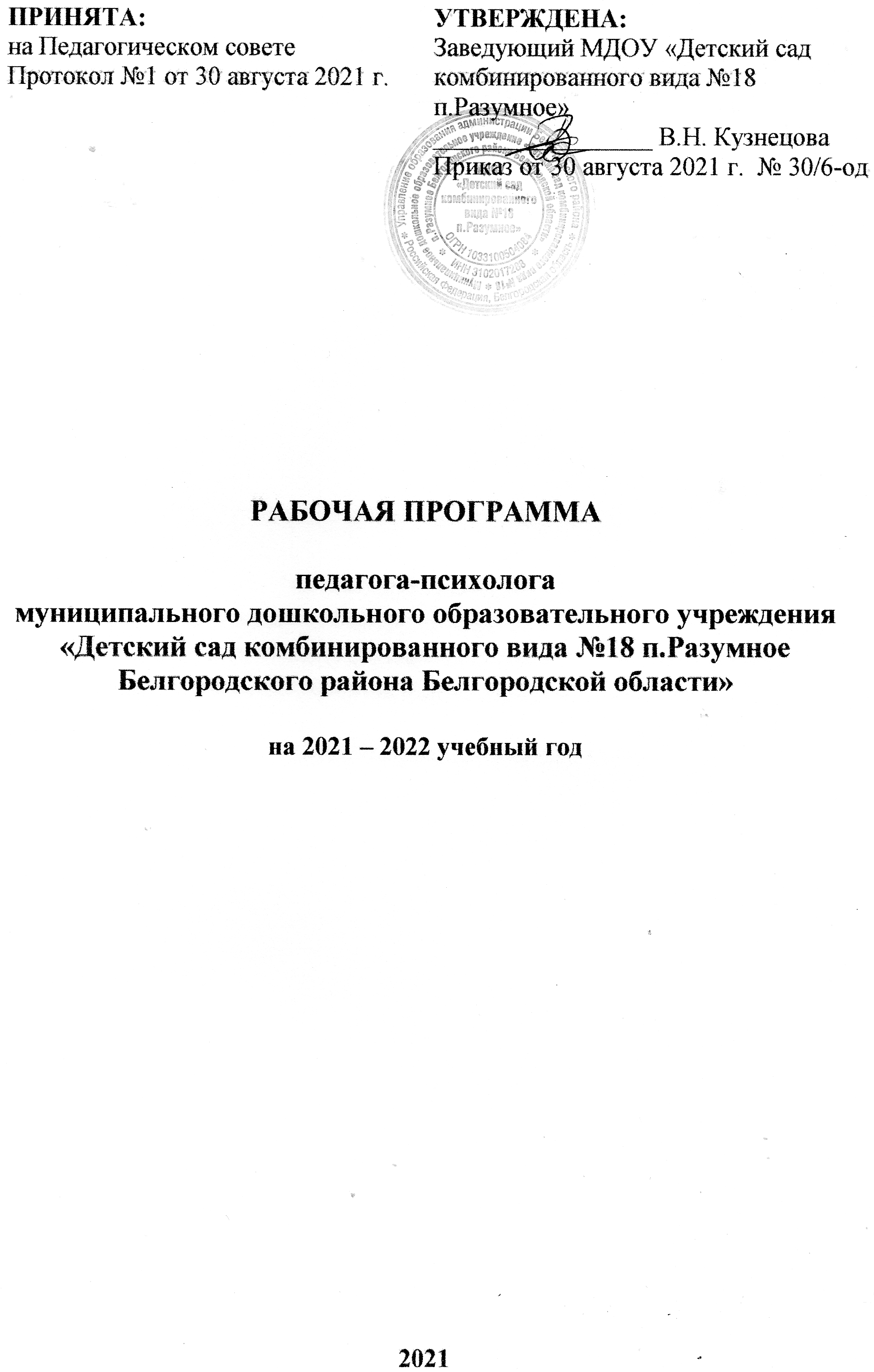 Содержание ВведениеНазвание программы:Рабочая программа педагога-психолога муниципального дошкольного образовательного учреждения «Детский сад  комбинированного вида №18 п.Разумное Белгородского района Белгородской области».Разработчик программы:- Сухомлинова Н.Н.  – педагог-психолог, высшая категория;Исполнитель программы:педагог-психолог, педагоги, заменяющие на время отсутствия основного работникаСроки реализации: 2021-2022 учебный год.Список используемых  сокращений: ДО —      дошкольное образование; МДОУ – муниципальное дошкольное образовательное учреждение;ИКТ —   информационно-коммуникационные технологии; РП – рабочая программа;ОВЗ —   ограниченные возможности здоровья; ОО - образовательная область;ООП ДО —  основная образовательная программа дошкольного образования; НОД –    непосредственно образовательная деятельность; КГН –     культурно-гигиенические навыки; УМК —  учебно-методический комплект;ФГОС ДО — федеральный государственный образовательный стандарт  дошкольного образования (Приказ № 1155 от 17 октября 2013 года). Целевой раздел1. Пояснительная записка.Сохранение, наряду с физическим, и психологического здоровья дошкольников сегодня рассматривается как одно из требований безопасности образовательного процесса и как один из показателей качества образования. При этом в качестве показателя оптимального уровня психологического здоровья человека можно рассматривать его высокую приспособляемость к природной и социальной среде, которая обеспечивается сохранностью позитивного самочувствия, полноценным психическим развитием на всех этапах онтогенеза. Психически здоровый человек адаптирован к социуму и может успешно функционировать в нем.Решение вышеупомянутого вопроса  легло в основу разработки рабочей программы психологического  сопровождения ребенка в ДОУ.Рабочая программа педагога-психолога  муниципального дошкольного образовательного учреждения «Детский сад комбинированного вида №18 п.Разумное Белгородского района Белгородской области» (далее РП) – это нормативный документ, в котором определены наиболее оптимальные и эффективные содержание, формы, методы и приемы организации психологического сопровождениядетей дошкольного возраста с целью получения  результата, соответствующего требованию ФГОС ДО и ООП ДО МДОУ.Данная рабочая  программа педагога-психолога разработана  на основании следующего нормативно – правового обеспечения:Конституции Российской Федерации;Конвенции ООН о правах ребёнкаФедерального закона от 29.12.2012 г. №273-ФЗ «Об образовании в Российской Федерации»;Федерального закона от 31 июля 2020 г. № 304-ФЗ «О внесении изменений в Федеральный закон «Об образовании в Российской федерации» по вопросам воспитания обучающихся» (принят Государственной Думой 22 июля 2020 года, одобрен Советом Федерации 24 июля 2020 года);Федерального закона от 8 июня 2020 г. № 164-ФЗ «О внесении изменений в статьи 71.1 и 108 Федерального закона  «Об образовании в Российской федерации» по вопросам воспитания обучающихся» (принят Государственной Думой 27 мая 2020 года, одобрен Советом Федерации 2 июня 2020 года);Указ Президента Российской Федерации от 21 июля 2020 №474 «О национальных целях развития Российской Федерации на период до 2030 года».Указ Президента Российской Федерации от 29 мая 2018 года №240 «Об объявлении в Российской Федерации десятилетия детства».Указ Президента Российской Федерации от 07 мая 2018 года №204 «О национальных целях и стратегических задачах развития Российской Федерации на период до 2024 года».Постановления Главного государственного санитарного врача РФ от 30 июня 2020 года №16 «Об утверждении санитарно-эпидемиологических 27 правил СП 3.1/2.4.3598-20 «Санитарно-эпидемиологические требования к устройству, содержанию и организации работы образовательных организаций и других объектов социальной инфраструктуры для детей и молодежи в условиях распространения новой коронавирусной инфекции (covid-19)»(ред.от24.03.2021, действует до 01 января 2022);Федерального закона от 24 июля 1998 г. № 124-ФЗ «Об основных гарантиях прав ребенка в Российской Федерации»;Декларации ООН «О правах инвалидов» (принята резолюцией 3447 (XXX) Генеральной Ассамблеи от 9 декабря 1975 г.);Постановления Главного государственного санитарного врача РФ от 10.07.2015 N 26 "Об утверждении СанПиН 2.4.2.3286-15 "Санитарно-эпидемиологические требования к условиям и организации обучения и воспитания в организациях, осуществляющих образовательную деятельность по адаптированным основным общеобразовательным программам для обучающихся с ограниченными возможностями здоровья";Постановления Главного государственного санитарного врача РФ от 28 сентября 2020 года №28 «Об утверждении санитарно-эпидемиологических 27 правил СП 2.4.3648-20 «Санитарно-эпидемиологические требования к организациям воспитания и обучения, отдыха и оздоровления детей и молодежи» (Зарегистрировано в Минюсте России 18.12.2020 №61573);Приказа Министерства просвещения России от 31 июля 2020 года № 373 «Об утверждении Порядка организации и осуществления образовательной деятельности по основным общеобразовательным программам - образовательным программам дошкольного образования»;Приказа Министерства образования и науки РФ от 17 декабря 2013 года №1155 «Об утверждении федерального государственного образовательного стандарта дошкольного образования» (ред. От 21 января 2019)Устава  МДОУ «Детский сад комбинированного вида № 18     п.  Разумное Белгородского района Белгородской области» и другими локальными актами образовательной организации. Приказа департамента образования Белгородской области от 28.02.2018 г. № 454 и департамента здравоохранения и социальной защиты населения Белгородской области от 28.02.2018 г. № 147 «Об организации деятельности центральной и территориальных психолого-медико-педагогических комиссий Белгородской области»;Адаптированной основной образовательной программы дошкольного образования для детей с тяжелыми нарушениями речи МДОУ «Детский сад комбинированного вида №18 п.Разумное»;Адаптированной основной образовательной программы дошкольного образования для детей с задержкой психического развития МДОУ «Детский сад комбинированного вида №18 п.Разумное»;Локальных актов ДОО.1.1. Цели и задачи.Цель:создание условий для сохранения и укрепления психологического здоровья детей, гармонического развития их личности в соответствии с ФГОС.Данная рабочая программанаправлена на реализацию задач:охрана и укрепление физического и психического здоровья детей, в том числе их эмоционального благополучия;обеспечение равных возможностей полноценного развития каждого ребёнка в период дошкольного детства независимо от места проживания, пола, нации, языка, социального статуса, психофизиологических особенностей (в том числе ограниченных возможностей здоровья);обеспечение преемственности основных образовательных программ дошкольного и начального общего образования;создание благоприятных условий развития детей в соответствии с его возрастными и индивидуальными особенностями и склонностями развития способностей и творческого потенциала каждого ребёнка как субъекта отношений с самим собой, другими детьми, взрослыми и миром;объединение обучения и воспитания в целостный образовательный процесс на основе духовно-нравственных и социокультурных ценностей и принятых в обществе правил и норм поведения в интересах человека, семьи, общества;формирование общей культуры личности детей, развитие их социальных, нравственных, эстетических, интеллектуальных, физических качеств, инициативности, самостоятельности и ответственности ребёнка, формирование предпосылок учебной деятельности;обеспечение вариативности и разнообразия содержания образовательных программ и организационных форм уровня дошкольного образования, возможности формирования образовательных программ различной направленности с учётом образовательных потребностей и способностей детей;формирование социокультурной среды, соответствующей возрастным, индивидуальным, психологическим и физиологическим особенностям детей;обеспечение психолого-педагогической поддержки семьи и повышения компетентности родителей (законных представителей) в вопросах развития и образования, охраны и укрепления здоровья детей;Психологическое сопровождение рассматривается, как стратегия работы педагога-психолога ДОУ, направленная на создание социально-психологических условий для успешного развития и обучения каждого ребенка. Задачи психологического сопровождения конкретизируются в зависимости от возраста детей, уровня их развития. 1.2. Принципы и подходы к формированию РП.При разработке РП учитывались научные подходы формирования личности ребенка:  -  Культурно-исторический подход (Л.С.Выготский, А.Р.Лурия)  - Деятельностный  подход  (Л.А.Венгер, В.В.Давыдов, А.В.Запорожец, А.Н.Леонтьев, Н.Н.Поддьяков, Д.Б.Эльконин и др.) -   Личностный подход (Л.И.Божович, Л.С.Выготский, А.В.Запорожец, А.Н.Леонтьев, В.А.Петровский, Д.Б.Эльконин и др.)Эти подходы к проблеме индивидуального развития человека очень тесно взаимосвязаны и составляют  основу для:сохранения и укрепления здоровья воспитанников;формирования у детей адекватной уровню образовательной программы  целостной картины мира;интеграции личности воспитанника в национальную, российскую и мировую культуру;формирования   основ  социальной  и жизненной адаптации   ребенка;развития позитивного эмоционально-ценностного отношения к окружающей среде, практической и духовной деятельности человека;развития  потребности  в реализации  собственных  творческих способностей.В соответствии с Федеральными государственными требованиями Программа  опирается на научные принципы ее построения:Реализация принципа непрерывности образования требует связи всех ступенек дошкольного образования, начиная с младшего дошкольного возраста до подготовительной группы. Приоритетом  непрерывности образования является обеспечение к концу дошкольного детства такого уровня развития каждого ребенка, который позволит ему быть успешным при обучении по программам начальной школы. Соблюдение принципа преемственности ориентировано на формирование у дошкольника качеств, необходимых для овладения учебной деятельностью - любознательности, инициативности, самостоятельности, произвольности.1.3. Значимые для разработки программы характеристики, в том числе характеристики особенностей развития детей дошкольного возраста1.3.1. Характеристика кадрового потенциала педагогов.Педагог-психолог:- Сухомлинова Н.Н. – высшая, педагогический стаж работы 23 года.1.3.2. Характеристика групп.В МДОУ 5 групп для детей дошкольного возраста от 2-х лет до 8 лет:1.3.3. Индивидуальные особенности обучающихся.Дети с ОВЗ:1.3.4. Характеристика  возрастных особенностей развития детей дошкольного возрастаДети с ограниченными возможностями здоровьяВ соответствии с Федеральным законом от 29.12.2012 № 273-ФЗ (ред. от 23.07.2013) «Об образовании в Российской Федерации» (ст. 5 п. 5)  в целях реализации права каждого человека на образование  необходимо создавать «условия для получения без дискриминации качественного образования лицами с ограниченными возможностями здоровья, для коррекции нарушений развития и социальной адаптации, оказания ранней коррекционной помощи на основе специальных педагогических подходов и наиболее подходящих для этих лиц языков, методов и способов общения и условия, в максимальной степени способствующие получению образования определенного уровня и определенной направленности, а также социальному развитию этих лиц, в том числе посредством организации инклюзивного образования лиц с ограниченными возможностями здоровья». Дети с ОВЗ  - это дети, состояние здоровья которых препятствует освоению ими всех или некоторых разделов образовательной программы дошкольного учреждения вне специальных условий обучения и воспитания. Это дети, страдающие соматическими и  психическими заболеваниями, приводящими или не приводящими к инвалидности; это  дети с ослабленным здоровьем, дети, имеющие разной степени отклонения  в умственном, физическом или эмоциональном развитии, дети, перенесшие экологические и социальные катастрофы. Помимо детей с выраженными нарушениями в развитии существует достаточно большая категория детей, имеющих легкую органическую патологию. Они могут испытывать значительные трудности в усвоении программы, эмоциональные перегрузки, ведущие к дезадаптации. Существует  категория детей, развитие которых происходит в неблагоприятных жизненных условиях, которые вследствиеэмоциональной и социальной депривации могут обнаруживать отклонения в  психическом развитии. Категория детей с минимальными и парциальными нарушениями психического развития рассматривается  как  категория,  занимающая  промежуточное  положение  между «нормальным»  и  «нарушенным»  развитием,  и  обозначается  как  «группа  риска». Качественные новообразования и глубина нарушений, имеющиеся у детей, таковы, что для  них  не  требуется  создавать  специализированные  условия  для  организации своевременной коррекционной помощи.  Выяснение  трудностей в обучении и воспитании детей  дошкольного возраста и особенностей воспитания детей в семье педагог-психолог ДОУ осуществляет на основе педагогического мониторинга, психодиагностики детей по запросам родителей и воспитателей, а также анкетирование родителей с целью изучения методов воспитания. Данные сведения  позволяют определить направления деятельности ДОУ по оказанию помощи ребенку по возможности гармонично, с наименьшими трудностями обеспечить пребывание в  детском саду, а также удовлетворению запросов родителей.1.4.Планируемые результаты освоения РП.Целевые ориентиры.К двум годам:- ребенок использует свои предметные действия для налаживания контактов со взрослым, с помощью предметного действия ребенок пытается вызвать взрослого на общение. с помощью освоенного действия ребенок вызывает взрослого на игру, возникает общение как деятельность, предметом которой для ребенка становится взрослый человек.К трем годам: ‒  ребенок  интересуется окружающими предметами и активно действует с ними;  эмоционально  вовлечен  в  действия  с  игрушками,  стремится  проявлять  настойчивость  в  достижении результата своих действий;‒  использует  специфические,  культурно  фиксированные    предметные действия,  знает  назначение  бытовых  предметов  и  умеет  пользоваться  ими.  Владеет  простейшими навыками самообслуживания; стремится проявлять самостоятельность в бытовом и игровом поведении;‒ владеет  активной  и  пассивной  речью,  включённой  в  общение;  может обращаться  с  вопросами  и  просьбами,  понимает  речь  взрослых;  знает названия окружающих предметов и игрушек. К трем годам активный словарь достигает 1500 слов.‒  стремится  к  общению  со  взрослыми  и  активно  подражает  им  в  движениях  и  действиях;  появляются  игры,  в  которых  ребенок воспроизводит действия взрослого;‒  проявляет  интерес  к  сверстникам;  наблюдает  за  их  действиями, подражает им;‒ ребенок обладает интересом к стихам, песням и сказкам, рассматриванию картинки,  стремится  двигаться  под  музыку;  проявляет  эмоциональный  отклик на различные произведения культуры и искусства; ‒  у ребёнка развита крупная моторика, он стремится осваивать различные виды движения (бег, лазанье, перешагивание и пр.).К 4 годам у ребенка  должны быть развиты:К 5  годам у ребенка  должны быть развиты:К 6  годам у ребенка  должны быть развиты:К 7  годам у ребенка  должны быть развиты:1.6. Система оценки результатов освоения РП.Психодиагностическое обследованиеиндивидуального развития ребенкапроводитсяпедагогом-психологом с согласия родителей (законных представителей) по направлениям:- адаптация детей младшего дошкольного возраста к условиям ДОУ;-дети с ОВЗ;-психологическая и мотивационная готовность детей старшего дошкольного возраста к обучению в школе;-социально-коммуникативное развитие дошкольников;Результаты психологической диагностики используются исключительно для решения следующих образовательных задач:1) индивидуализации образования (в том числе поддержки ребенка, построения его образовательной траектории или профессиональной коррекции особенностей его развития);2) оптимизации работы с группой детей.МЕТОДЫ ПСИХОЛОГИЧЕСКОЙ ДИАГНОСТИКИII.Содержательный раздел.2.1.Описание образовательной деятельности по профессиональной коррекции нарушения развития детей.Проводимая работа по психологическому сопровождению детей в условиях дошкольного учреждения имеет комплексный характер. В решении данной задачи задействованы все направления деятельности.Содержание образовательной деятельности педагога-психолога по направлениям коррекционно-развивающей работы:Построение работы для каждого возрастного периода ориентировано на удовлетворение ведущей потребности и основано на развитии ведущего психического процесса или сферы психики:года — восприятиелет — восприятие, эмоциональная сфералет — эмоциональная сфера, коммуникативная сфера           6-7 лет — личностная сфера, волевая сфера.Направления коррекционно-развивающей работы организуются по следующим видам:2.2.Описание форм, способов, методов и средств реализации РП.Основной формой коррекционно-развивающей работы с детьми дошкольного возраста является занятия в игровой форме.Игровая деятельность имеет исключительно важное значение в развитии ребенка. Она является ведущей деятельностью ребенка дошкольного возраста и оказывает влияние на все стороны его психического развития.Принципы проведения занятий:- Системность подачи материала- наглядность обучения;- цикличность построения занятия;- доступность;- проблемность;- развивающий и воспитательный характер учебного материала.Каждое занятие состоит из этапов:1. Организационный этап- создание эмоционального настроя в группе;упражнения и игры с целью привлечения внимания детей;2. Мотивационный этап- выяснения исходного уровня знаний детей по данной теме; сообщение темы занятия; появление персонажа;3. Практический этап- подача новой информации на основе имеющихся данных; задания на развитие познавательных процессов (восприятия, памяти, мышления, воображения), коммуникативных умений,  творческих способностей; отработка полученных навыков на практике;4. Рефлексивный этап- обобщение нового материала; подведение итогов занятия.Как правило, занятие начинается с упражнений, требующих согласованности действий всей группы. Эти упражнения создают положительный эмоциональный фон, повышают речевую и двигательную активность детей, помогают настроиться на совместную групповую работу. В основную часть занятия входят игры и упражнения, которые дают детям возможность интенсивно двигаться, свободно выражать свои эмоции, активно взаимодействовать со сверстниками. Заканчивается занятие спокойными, малоподвижными играми и упражнениями.Релаксационные упражнения обычно сопровождаются расслабляющей музыкой. Для успешного проведения занятий необходимо предварительно подготовить весь инструментарий, включая и музыкальное сопровождение.Правильная организация игровой деятельности в адаптационный период помогает сформировать эмоциональный контакт детей с воспитателем, друг другом и способствуют снятию психоэмоционального напряжения в период привыкания к детскому саду. В работе с детьми младшего дошкольного возраста используются следующие виды игр: - тактильные игры, - игры на подражание, - психотехнические игры, - игры-имитации, - игры с водой и песком, Для  реализации коррекционно-развивающей работы по психологической и мотивационной готовности к обучению в школе и познавательного развитияиспользуются следующие методы: - игра, - беседа, - рисуночный метод, - методики эмоционального расслабления, - наблюдения, - задания и упражнения на развитие познавательных способностей и произвольности. Методы реализации коррекционно-развивающей работы по социально-коммуникативному и эмоционально-личностному развитию являются: - творческие игры, - игры-драматизации, - этюды, - дидактические игры и упражнения, - беседы.Игры подбираются с учетом возрастных и индивидуальных возможностей детей, места проведения.2.3. Способы и направления психологическойподдержки детей дошкольного возрастаПринципиальное отличие психологической поддержки от традиционного руководства, в том, что педагог-психолог, взаимодействующий с ребенком на основе норм поддержки, видит в проблеме ребенка не «стресс для себя» или факт «компромата» для последующих «оргвыводов», а точку личностного роста ребёнка, он создает вместе с ним в пространстве его саморазвития новую образовательную ситуацию, что делает ребенка реальным субъектом его собственной жизнедеятельности и идентификации, а через них - и субъектом его собственного образования.       Каждое из направлений строится с учетом возрастных возможностей детей, ведущего вида деятельности, опирается на игровые технологии и приемы.При коррекционно-развивающей работе:-позитивно подкрепляются все ответы детей;-создается атмосфера взаимного доверия;-обеспечивается независимость в выборе и принятии решений;-оказывается положительная поддержка личности ребенка.Нормы поддержки по Н.Б. Крылову, которые должны быть заложены в профессиональной позиции педагога-психолога:-Взрослый должен обеспечить условия развития ребенка, опираясь на особенности его саморазвития, его индивидуальные потребности и интересы.-Взрослый должен быть готов оказать помощь ребенку и взаимодействовать с ним, побуждая его самостоятельно осмысливать и решать собственные личностные проблемы.-Взрослый не может навязывать ребенку те или иные поступки или стиль поведения, он может лишь побуждать к осмыслению его прав, возможностей и ответственности.-Взрослый должен уважать право ребенка на выбор и проявление « самости», в том и числе на самоопределение, самоорганизацию, самореализацию и др.-Особенности становления ребенка как полноправного субъекта деятельности должны восприниматься как событийное наполнение его собственной жизни.-Поощряя самостоятельные поступки ребенком, педагог побуждает его к осознанию жизненной, нравственной и образовательной ценности его выбора и ответственности.Главный результат психолого-педагогического взаимодействия - способность ребенка самостоятельно переносить полученные знания в новые ситуации, понимать и развивать себя, осваивать социальный опыт.2.4.Особенности взаимодействия педагога-психолога с семьями воспитанников.Ведущая цель взаимодействия педагога-психолога с семьями воспитанников — создание необходимых условий для формирования ответственных взаимоотношений с семьями воспитанников и развития педагогической компетентности родителей (законных представителей); обеспечение права родителей на уважение и понимание, на участие в жизни детского сада в целом.Основные задачи взаимодействия с семьями воспитанников:- изучение семьи;- привлечение родителей (законных представителей) к активному участию в деятельности  ДОУ;- изучение семейного опыта воспитания и обучения детей  дошкольного возраста;- просвещение родителей (законных представителей) в области педагогики и детской психологии, повышение их правовой и педагогической культуры; -  информирование друг друга об актуальных задачах воспитания и обучения детей старшего дошкольного возраста и о возможностях детского сада и семьи в решении данных задач;- создание в группе условий для разнообразного по содержанию и формам сотрудничества, способствующего развитию конструктивного взаимодействия педагогов и родителей с детьми;- привлечение семей воспитанников к участию в совместных с педагогами мероприятиях, организуемых  МДОУ;- поощрение родителей за внимательное отношение к разнообразным стремлениям и потребностям ребенка, создание необходимых условий для их удовлетворения в семье.В основу взаимодействия педагогического коллектива и семьи заложены следующие принципы:- партнёрство родителей и педагогов в воспитании и обучении детей;- единое понимание педагогами и родителями целей и задач воспитания и обучения;- помощь, уважение и доверие к ребёнку со стороны педагогов и родителей;- постоянный анализ процесса взаимодействия семьи и ДОУ, его промежуточных  и конечных результатов.Модель взаимодействия педагога-психолога с семьями:2.5.Иные характеристики содержания РПВзаимодействие с педагогами и специалистами МДОУ по профессиональной коррекции нарушений развития детей.В ДОУ работают высококвалифицированные специалисты, но наука и практика психологии и педагогики дошкольного воспитания бурно развиваются, предлагают новые коррекционные технологии работы с «трудными» детьми, которых становится все больше, а характер их «трудностей» все разнообразнее.Система коррекционно-развивающей работы с детьмиФормы работы с педагогами:повышение психологической компетентности педагогов через организацию семинаров, «круглых столов», дискуссий, педагогических мастерских;командная работа специалистов в психолого-медико-педагогическом консилиуме образовательного учреждения;помощь правильного выбора коммуникативной позиции в общении с ребенком и его родителями; чувствования ритмики разговора, владения приемами «Я-сообщения», компромисса, индивидуализации педагогических воздействий и в решении его проблем.проведение психологических тренингов направленных на развитие личностных и профессионально значимых качеств педагогов и формирование у них навыков эффективного взаимодействия с детьми, их родителями; администрацией и коллегами по работе;проведение индивидуальных консультаций по запросу (просьбе) педагога и др. Взаимодействие с педагогами и специалистами территориальной ПМПК по профессиональной коррекции нарушений развития детей.С целью совместного приложения профессиональных усилий в деле оказания медико-социальной, психологической и педагогической помощи детям с проблемами в развитии, определения образовательного маршрута детей с ОВЗ педагог-психолог сотрудничает со специалистами территориальной психолого-медико-педагогической комиссией на основе договора о сотрудничестве между МДОУ и ТПМПК.III.Организационный раздел3.1.Расписание индивидуальных и подгрупповых занятийРежим работы педагога-психолога на 1 ставку – 36 часов в неделю в соответствии с графиком.Коррекционно-развивающая работа  предусмотрена для работы с детьми от 2  до 8 лет в рамках МДОУ и проводится в форме подгрупповых и индивидуальных занятий.Комплектация подгрупп:Занятия с детьми дошкольного возраста проводятся в первую и вторую половину дня:Продолжительность занятий в соответствии с СанПиН: младший дошкольный возраст – не более 15 минут, средний дошкольный возраст – не более 20 минут, старший дошкольный возраст – не более 25-30 минут.3.2.Перспективное планированиеПерспективное планированиекоррекционно-развивающих занятий сдетьми младшего дошкольного возрастапо профилактике психоэмоционального напряжения в период адаптацииПерспективное планирование коррекционно-развивающих занятий с детьми старшего дошкольного возраста по развитиюэмоционально-личностной сферы дошкольниковПерспективное планирование коррекционно-развивающих занятий с детьми старшего дошкольного возрастапо подготовке к обучению в школеПерспективное планирование коррекционно-развивающих занятий с детьми с ОВЗ, нарушение речи  Перспективное планированиекоррекционно-развивающих занятий с детьми с ОВЗ, РАС3.3.Особенности организации развивающей предметно-пространственной средыВажным звеном в работе педагога-психолога является организация психологического пространства, которое бы способствовало успешной реализации сопровождения, ориентированного на сохранение и укрепление здоровья, предупреждение отклонений в развитии и поведении, обеспечение  успешной адаптации и социализации воспитанников в соответствии с их возрастными и индивидуальными особенностями. Для построения грамотной работы педагога-психолога используются все помещения МДОУ, но главным является кабинет педагога-психолога. Кабинет  соответствует требованиям СанПиН, охраны труда, пожарной безопасности, защиты от чрезвычайных ситуаций, антитеррористической безопасности учреждения дошкольного образования, соответствует Правилам охраны жизни и здоровья воспитанников. Он оборудован таким образом чтобы способствовать реализации основных функций: диагностической, коррекционно-развивающей и релаксационной.С учетом задач работы психолога помещение территориально включает несколько зон, каждая из которых имеет специфическое назначение и соответствующее оснащение. Цвет стен, пола, мебели подобран по принципу использования спокойных и нейтральных тонов, не вызывающих дополнительного возбуждения и раздражения. Мебель в кабинете с округленными формами и установлена в контексте общей пластической композиции.Пространство кабинета педагога-психолога является важной частью развивающей предметной среды образовательного учреждения, организация и обогащение которой строиться с учетом закономерностей детского развития, отвечает критериям функционального комфорта.Зона 1. Рабочее место психолога обеспечено компьютером, принтером, что позволяет оптимально организовать рабочий процесс. Имеются шкафы для хранения документации и методической литературы.Зона 2. Зона первичного приема и беседы с клиентом оснащена рабочим столом; картотекой с данными о клиентах (детях, педагогах, родителях); закрытой картотекой, содержащей данные и результаты обследований. В шкафу размещены психологические таблицы, методический материал и другой инструментарий для психологического обследования.Зона 3. Зона консультативной работы оформлена максимально комфортно: удобные мягкие кресла, цветы. Все это вместе создает обстановку уюта, защищенности, располагает к расслаблению, успокоению, способствует открытому доверительному общению в условиях индивидуального консультирования.Зона 4. Зона игровой терапии. Предназначена для проведения различных видов групповой работы с общим числом участников до 12 человек (тренинги, обучающие семинары, групповые консультации, коррекционно-развивающие занятия, семейные консультации). В кабинете имеется мягкое покрытие пола, передвижная мебель, способствующая быстрой смене ситуации в игровом сюжете, игрушки, поделочные материалы, карандаши, альбомы, материалы для песочной терапии, арт - терапии. Все это обеспечивает быструю адаптацию не только ребенка, но и других посетителей к условиям работы в кабинете и способствует снятию напряженности.Зона 5. Зона релаксации и снятия психоэмоционального напряжения. Помимо обучения навыкам формирования состояния релаксации, в этой зоне психологического кабинета проводятся занятия и сеансы аутогенной тренировки с просмотром слайд- и видеопрограмм с музыкальным сопровождением.3.4.Описание материально-технического обеспечения ПрограммыОбеспеченность методическими материалами обучения и воспитания Программа: Методическое обеспечение Объем и распределение  общей нагрузки.Рабочее время на 1 ставку: 18 рабочих часов + 18 методических часов в неделю.18 часов - Индивидуальная, групповая, профилактическая, диагностическая, коррекционная, развивающая, просветительская работа с воспитанниками, экспертноконсультационная и профилактическая работа с родителями и педагогами. 18 часов - подготовка к индивидуальной и групповой работе с воспитанниками, обработка, анализ, обобщение полученных результатов, подготовка к экспертно- консультационной и профилактической работе с педагогами и родителями, заполнение аналитической и отчётной документации, организационно-методическая работа, повышение квалификации, самообразование др.	Продолжительность коррекционных и развивающих занятий:	Средняя группа - 20 минут в деньСтаршая группа – 25 минут в деньПодготовительная группа – 30 минут в день. Продолжительность упражнений для снятия мышечного и психологического напряжения во время НОД – 2-3 мин.Введение ……………………………………………………………3I.Целевой раздел……………………………………………………..41.Пояснительная записка ……………………………………………41.1.Цели и задачи  реализации РП…………………………………….61.2.Принципы и подходы к формированию РП……………………..71.3.Значимые для разработки РП характеристики, в том числе характеристики особенностей развития детей дошкольного возраста……………………………………………………………….91.4.Планируемые результаты освоения РП Целевые ориентиры 111.5.Система оценки результатов освоения……………………………17II.Содержательный раздел ………………………..………………192.1.Описание образовательной деятельности по профессиональной коррекции нарушений развития детей…………………………192.2.Описание форм, способов, методов и средств реализации РП……………………………………………………222.3.Способы и направления психологической поддержки детей……232.4.Особенности взаимодействия педагога-психолога с семьямивоспитанников………………………………………………………242.5.Иные характеристики содержания РП……………………………26III.Организационный раздел ……………………………………….283.1.Расписание индивидуальных и групповых занятий…………….283.2.Перспективное планирование…………………………………….293.3Особенности организации развивающей предметно-пространственной среды…………………………………………..423.4.Описание материально-технического обеспечения РП………….45Принцип гуманизма как основополагающийПредполагает отношение к ребенку как к безусловной ценности. Принимая во внимание, что приход ребенка в дошкольное учреждение – ситуация стрессовая, необходимым является проявление максимума терпения, чуткости и доброжелательности со стороны взрослых. Требования должны посильными и развивающими.Принцип природосообразности и индивидуализацииПредполагает учет возрастных и индивидуальных особенностей детей при организации процесса адаптации: учет индивидуального опыта поведения и общения, потребностей, привычек и т.д. Взрослые выстраивают линию взаимодействия с ребенком, двигаясь, прежде всего, от ребенка.Принцип индивидуального подхода в создании специальных условий для деятельности и общения с ребенкомПредполагает, что взрослые овладевают методами и приемами психолого-педагогического воздействия в зависимости от характера поведения ребенка. Принцип взаимодействия семьи и дошкольного учрежденияАкцентирует внимание на повышении роли семейного воспитания в развитии и воспитания ребенка, установлении партнерских отношений «семья - дошкольное учреждение».Принцип развивающего образованияРеализуется через деятельность каждого ребенка в зоне его ближайшего развития.Сочетание принципа научной обоснованности и практической применимостиВыражает соответствие основным положениям возрастной психологии и дошкольной педагогики.Принцип интеграции образовательныхобластейВыражает соответствие  возрастным возможностям и особенностям воспитанников, спецификой и возможностями образовательных областей.Принцип построения образовательного процесса на адекватных возрасту формах работы с детьмиПредполагает, что основной формой работы с детьми дошкольного возраста и ведущим видом деятельности для них является игра.Возрастная категорияНаправленность группКоличество группКоличество детейОт 2 до 3 летОбщеразвивающая 129От 3 до 4 летКомбинированная 131От 4 до 5 летКомбинированная132От 5 до 6 летКомбинированная131От 6 до 8 летКомбинированная 131Всего 154 детейВсего 154 детейВсего 154 детейВсего 154 детей2 Младшая группаАндреев М.Средняя группаСитникова В.Старшая группаБуняева М., Ахтырский П.Подготовительная 13 человек ТНР, Листопадова А.ИТОГО18 человекВозрастОсобенностивозрастаОт 2 до 3 лет Переносит действия на предметы, предлагаемые сначала взрослыми.Ведущая деятельность – игровая.Переход от манипулятивной игры к ролевой.Ведущая функция – воспитание.Называет предметы именами замещаемых предметов только после действий с ними и называния их взрослыми игровыми наименованиями.;Называет себя именем тех людей, действия которых вое производит по предложению воспитывающих взрослых.От 3 до 4 летВедущая потребность - в общении, в уважении; в признании самостоятельности ребенка. Ведущая деятельность -игровая.Переход от манипулятивной игры к ролевой.Ведущая функция -восприятие.Кризис 3-х лет. Формирование «системы Я».Развитие воображения через развитие функции замещения одного предмета другим.Появление смысловой структуры сознания.Ребенок добивается нового статуса, вследствие чего проявляет упрямство и негативизм.Развитие происходит через общение. С взрослым общение становится внеситуативно-познавательным.Удерживает внимание 7-8 минут.Может выполнять мыслительные операции: анализ, синтез, сравнение, обобщение.При новой деятельности необходимо поэтапное объяснение (делай, как я).От 4 до 5 летВедущая потребность -познавательная активность; потребность в общении.Ведущая деятельность-сюжетно-ролевая игра. Ведущая функция - наглядно-образное мышление.Речь начинает выполнять контролирующую функцию.Усложняются волевые проявления (умение подчинять свое поведение правилам в игре).Повышенная познавательная активность.Продолжает сохраняться ситуативно-деловая форма общения со сверстником.Интерес к другому ребенку как к своему отражению. Чаще видит вдругом отрицательные черты. Происходит рефлексия своих поступков через реакцию другого ребенка.Усложнение сюжетно-ролевой игры.Появление осознанности собственных действий.От 5 до 6 летВедущая потребность - потребность в общении; творческая активность. Ведущая деятельность -сюжетно-ролевая игра. Ведущая функция - воображение.Проявление элементов произвольности всех психических процессов.Общение со взрослым вне ситуативно-личностное.В общении со сверстником происходит переход от ситуативно деловой формы к вне ситуативно-деловой.Проявление творческой активности во всех видах деятельности. Развитие фантазии.Половая идентификация.От 6 до 7 летВедущая потребность - общение. Ведущая деятельность - сюжетно-ролевая игра. Ведущая функция - воображение.Проявление произвольности всех психических процессов. Но не сформирована учебная деятельность школьного типа.Переход к младшему школьному возрасту.Проявление кризиса 7 лет (капризы, паясничанье, демонстративное поведение).Повышенная чувствительность.Полное доверие взрослому, принятие точки зрения взрослого. Отношение к взрослому как к единственному источнику достоверного знания.Ведущим продолжает оставаться наглядно-образное мышление.ВосприятиеВосприятиеВосприятиеВосприятиеВосприятиеВосприятиеВосприятиеВосприятиеВосприятиеЦветаЦветаЦветаЦветаКрасный, синий, зеленый, желтый, коричневый, черный, белыйКрасный, синий, зеленый, желтый, коричневый, черный, белыйКрасный, синий, зеленый, желтый, коричневый, черный, белыйУзнавание, называние,соотнесениеУзнавание, называние,соотнесениеФормыФормыФормыФормыШар — круг,  куб — квадрат, треугольникШар — круг,  куб — квадрат, треугольникШар — круг,  куб — квадрат, треугольникУзнавание, называние,соотнесениеУзнавание, называние,соотнесениеВеличиныВеличиныВеличиныВеличиныБольшой — маленькийдлинный — короткийвысокий — низкийширокий — узкийтолстый — тонкийБольшой — маленькийдлинный — короткийвысокий — низкийширокий — узкийтолстый — тонкийБольшой — маленькийдлинный — короткийвысокий — низкийширокий — узкийтолстый — тонкийУзнавание, называние.соотнесениеУзнавание, называние.соотнесениеПространстваПространстваПространстваПространстваДалеко — близко высоко — низкоДалеко — близко высоко — низкоДалеко — близко высоко — низкоУзнавание, называние.соотнесениеУзнавание, называние.соотнесениеЭмоциональныхсостоянийЭмоциональныхсостоянийЭмоциональныхсостоянийЭмоциональныхсостоянийРадость, грусть, гневРадость, грусть, гневРадость, грусть, гневУзнавание, называние.соотнесениеУзнавание, называние.соотнесениеПамятьПамятьПамятьПамятьПамятьПамятьПамятьПамятьПамятьЗрительная образнаяЗрительная образнаяЗрительная образнаяСлуховая образнаяСлуховая образнаяСлуховая образнаяСлуховая  вербальнаяСлуховая  вербальнаяТактильнаяОбъем: 4-5 предметовОбъем: 4-5 предметовОбъем: 4-5 предметовОбъем: 3-4 звукаОбъем: 3-4 звукаОбъем: 3-4 звукаОбъем: 4 словаОбъем: 4 словаОбъем: 3-4 предметаВниманиеВниманиеВниманиеВниманиеВниманиеВниманиеВниманиеВниманиеВниманиеОбъемУстойчивостьУстойчивостьУстойчивостьУстойчивостьКонцентрацияКонцентрацияКонцентрацияКонцентрация4 предмета10-12 минут10-12 минут10-12 минут10-12 минутНахождение в рисунке контура известного предмета при высокой плотности штриховки, контура неизвестного предмета — при слабой штриховке.Нахождение в рисунке контура известного предмета при высокой плотности штриховки, контура неизвестного предмета — при слабой штриховке.Нахождение в рисунке контура известного предмета при высокой плотности штриховки, контура неизвестного предмета — при слабой штриховке.Нахождение в рисунке контура известного предмета при высокой плотности штриховки, контура неизвестного предмета — при слабой штриховке.ВоображениеВоображениеВоображениеВоображениеВоображениеВоображениеВоображениеВоображениеВоображениеРепродуктивноеРепродуктивноеРаскрашивание или рисование по представлению (например, нарисуй солнышко, раскрась елочку), лепка по заданию (например, скатай шарик, — взрослый не показывает). Раскрашивание или рисование по представлению (например, нарисуй солнышко, раскрась елочку), лепка по заданию (например, скатай шарик, — взрослый не показывает). Раскрашивание или рисование по представлению (например, нарисуй солнышко, раскрась елочку), лепка по заданию (например, скатай шарик, — взрослый не показывает). Раскрашивание или рисование по представлению (например, нарисуй солнышко, раскрась елочку), лепка по заданию (например, скатай шарик, — взрослый не показывает). Раскрашивание или рисование по представлению (например, нарисуй солнышко, раскрась елочку), лепка по заданию (например, скатай шарик, — взрослый не показывает). Раскрашивание или рисование по представлению (например, нарисуй солнышко, раскрась елочку), лепка по заданию (например, скатай шарик, — взрослый не показывает). Раскрашивание или рисование по представлению (например, нарисуй солнышко, раскрась елочку), лепка по заданию (например, скатай шарик, — взрослый не показывает). С элементамитворческогоС элементамитворческогоДорисовывание, выполнение аппликаций,  составление узора и/или предмета из мелких деталей без образца (например, придумай, кто живет в стране кружочков), лепка предметов или живых существ со зрительной инструкцией. Использование в игре предметов-заместителей.Дорисовывание, выполнение аппликаций,  составление узора и/или предмета из мелких деталей без образца (например, придумай, кто живет в стране кружочков), лепка предметов или живых существ со зрительной инструкцией. Использование в игре предметов-заместителей.Дорисовывание, выполнение аппликаций,  составление узора и/или предмета из мелких деталей без образца (например, придумай, кто живет в стране кружочков), лепка предметов или живых существ со зрительной инструкцией. Использование в игре предметов-заместителей.Дорисовывание, выполнение аппликаций,  составление узора и/или предмета из мелких деталей без образца (например, придумай, кто живет в стране кружочков), лепка предметов или живых существ со зрительной инструкцией. Использование в игре предметов-заместителей.Дорисовывание, выполнение аппликаций,  составление узора и/или предмета из мелких деталей без образца (например, придумай, кто живет в стране кружочков), лепка предметов или живых существ со зрительной инструкцией. Использование в игре предметов-заместителей.Дорисовывание, выполнение аппликаций,  составление узора и/или предмета из мелких деталей без образца (например, придумай, кто живет в стране кружочков), лепка предметов или живых существ со зрительной инструкцией. Использование в игре предметов-заместителей.Дорисовывание, выполнение аппликаций,  составление узора и/или предмета из мелких деталей без образца (например, придумай, кто живет в стране кружочков), лепка предметов или живых существ со зрительной инструкцией. Использование в игре предметов-заместителей.Интеллектуальная сфераИнтеллектуальная сфераИнтеллектуальная сфераИнтеллектуальная сфераИнтеллектуальная сфераИнтеллектуальная сфераИнтеллектуальная сфераИнтеллектуальная сфераИнтеллектуальная сфераАнализАнализОписание предмета по известным признакам. Выполнение заданий: «найди шестое» и «логические цепочки» (по одному или двум признакам). Исключение на основе всех изученных обобщений.Описание предмета по известным признакам. Выполнение заданий: «найди шестое» и «логические цепочки» (по одному или двум признакам). Исключение на основе всех изученных обобщений.Описание предмета по известным признакам. Выполнение заданий: «найди шестое» и «логические цепочки» (по одному или двум признакам). Исключение на основе всех изученных обобщений.Описание предмета по известным признакам. Выполнение заданий: «найди шестое» и «логические цепочки» (по одному или двум признакам). Исключение на основе всех изученных обобщений.Описание предмета по известным признакам. Выполнение заданий: «найди шестое» и «логические цепочки» (по одному или двум признакам). Исключение на основе всех изученных обобщений.Описание предмета по известным признакам. Выполнение заданий: «найди шестое» и «логические цепочки» (по одному или двум признакам). Исключение на основе всех изученных обобщений.Описание предмета по известным признакам. Выполнение заданий: «найди шестое» и «логические цепочки» (по одному или двум признакам). Исключение на основе всех изученных обобщений.Зрительный синтезЗрительный синтезИз 3 частей без опоры на образец и из 4 частей — со зрительной опорой или наложением на образец. Из 3 частей без опоры на образец и из 4 частей — со зрительной опорой или наложением на образец. Из 3 частей без опоры на образец и из 4 частей — со зрительной опорой или наложением на образец. Из 3 частей без опоры на образец и из 4 частей — со зрительной опорой или наложением на образец. Из 3 частей без опоры на образец и из 4 частей — со зрительной опорой или наложением на образец. Из 3 частей без опоры на образец и из 4 частей — со зрительной опорой или наложением на образец. Из 3 частей без опоры на образец и из 4 частей — со зрительной опорой или наложением на образец. Сравнение предметовСравнение предметовПо цвету, по форме, по величине, по расположению в пространстве, по эмоциональному состоянию на основе зрительного восприятия. При сравнении ребенок должен уметь самостоятельно выделять по 3 сходства и 3 отличия.По цвету, по форме, по величине, по расположению в пространстве, по эмоциональному состоянию на основе зрительного восприятия. При сравнении ребенок должен уметь самостоятельно выделять по 3 сходства и 3 отличия.По цвету, по форме, по величине, по расположению в пространстве, по эмоциональному состоянию на основе зрительного восприятия. При сравнении ребенок должен уметь самостоятельно выделять по 3 сходства и 3 отличия.По цвету, по форме, по величине, по расположению в пространстве, по эмоциональному состоянию на основе зрительного восприятия. При сравнении ребенок должен уметь самостоятельно выделять по 3 сходства и 3 отличия.По цвету, по форме, по величине, по расположению в пространстве, по эмоциональному состоянию на основе зрительного восприятия. При сравнении ребенок должен уметь самостоятельно выделять по 3 сходства и 3 отличия.По цвету, по форме, по величине, по расположению в пространстве, по эмоциональному состоянию на основе зрительного восприятия. При сравнении ребенок должен уметь самостоятельно выделять по 3 сходства и 3 отличия.По цвету, по форме, по величине, по расположению в пространстве, по эмоциональному состоянию на основе зрительного восприятия. При сравнении ребенок должен уметь самостоятельно выделять по 3 сходства и 3 отличия.ОбобщениеОбобщение—   по цвету, форме величине, эмоциональному состоянию; — животные, игрушки, фрукты, овощи, одежда, обувь. Выполнение операции конкретизации на основе имеющихся обобщений. На вопрос: каких ты знаешь животных? (игрушки, фрукты и т. д.) — ребенок должен уметь самостоятельно называть 4-5 предметов (например, животные: кошка, собака, тигр, жираф, волк). —   по цвету, форме величине, эмоциональному состоянию; — животные, игрушки, фрукты, овощи, одежда, обувь. Выполнение операции конкретизации на основе имеющихся обобщений. На вопрос: каких ты знаешь животных? (игрушки, фрукты и т. д.) — ребенок должен уметь самостоятельно называть 4-5 предметов (например, животные: кошка, собака, тигр, жираф, волк). —   по цвету, форме величине, эмоциональному состоянию; — животные, игрушки, фрукты, овощи, одежда, обувь. Выполнение операции конкретизации на основе имеющихся обобщений. На вопрос: каких ты знаешь животных? (игрушки, фрукты и т. д.) — ребенок должен уметь самостоятельно называть 4-5 предметов (например, животные: кошка, собака, тигр, жираф, волк). —   по цвету, форме величине, эмоциональному состоянию; — животные, игрушки, фрукты, овощи, одежда, обувь. Выполнение операции конкретизации на основе имеющихся обобщений. На вопрос: каких ты знаешь животных? (игрушки, фрукты и т. д.) — ребенок должен уметь самостоятельно называть 4-5 предметов (например, животные: кошка, собака, тигр, жираф, волк). —   по цвету, форме величине, эмоциональному состоянию; — животные, игрушки, фрукты, овощи, одежда, обувь. Выполнение операции конкретизации на основе имеющихся обобщений. На вопрос: каких ты знаешь животных? (игрушки, фрукты и т. д.) — ребенок должен уметь самостоятельно называть 4-5 предметов (например, животные: кошка, собака, тигр, жираф, волк). —   по цвету, форме величине, эмоциональному состоянию; — животные, игрушки, фрукты, овощи, одежда, обувь. Выполнение операции конкретизации на основе имеющихся обобщений. На вопрос: каких ты знаешь животных? (игрушки, фрукты и т. д.) — ребенок должен уметь самостоятельно называть 4-5 предметов (например, животные: кошка, собака, тигр, жираф, волк). —   по цвету, форме величине, эмоциональному состоянию; — животные, игрушки, фрукты, овощи, одежда, обувь. Выполнение операции конкретизации на основе имеющихся обобщений. На вопрос: каких ты знаешь животных? (игрушки, фрукты и т. д.) — ребенок должен уметь самостоятельно называть 4-5 предметов (например, животные: кошка, собака, тигр, жираф, волк). СериацияСериация—   по цвету — 3 оттенка; —   по величине — 5 предметов; —   по расположению в пространстве — 3 положения; —   серия последовательных картинок к известной сказке — 4 картинки. —   по цвету — 3 оттенка; —   по величине — 5 предметов; —   по расположению в пространстве — 3 положения; —   серия последовательных картинок к известной сказке — 4 картинки. —   по цвету — 3 оттенка; —   по величине — 5 предметов; —   по расположению в пространстве — 3 положения; —   серия последовательных картинок к известной сказке — 4 картинки. —   по цвету — 3 оттенка; —   по величине — 5 предметов; —   по расположению в пространстве — 3 положения; —   серия последовательных картинок к известной сказке — 4 картинки. —   по цвету — 3 оттенка; —   по величине — 5 предметов; —   по расположению в пространстве — 3 положения; —   серия последовательных картинок к известной сказке — 4 картинки. —   по цвету — 3 оттенка; —   по величине — 5 предметов; —   по расположению в пространстве — 3 положения; —   серия последовательных картинок к известной сказке — 4 картинки. —   по цвету — 3 оттенка; —   по величине — 5 предметов; —   по расположению в пространстве — 3 положения; —   серия последовательных картинок к известной сказке — 4 картинки. КлассификацияКлассификацияНа основе имеющихся обобщений по одному признаку — самостоятельно.На основе имеющихся обобщений по одному признаку — самостоятельно.На основе имеющихся обобщений по одному признаку — самостоятельно.На основе имеющихся обобщений по одному признаку — самостоятельно.На основе имеющихся обобщений по одному признаку — самостоятельно.На основе имеющихся обобщений по одному признаку — самостоятельно.На основе имеющихся обобщений по одному признаку — самостоятельно.Эмоциональная сфераЭмоциональная сфераЭмоциональная сфераЭмоциональная сфераЭмоциональная сфераЭмоциональная сфераЭмоциональная сфераЭмоциональная сфераЭмоциональная сфераНазывание, узнавание по пиктограмме эмоциональных состояний: радость, грусть, гнев. Знание некоторых способов выражения этих эмоциональных состояний (через рисунок, вокализацию, с помощью мимики, жестов и выразительных движений). Называние, узнавание по пиктограмме эмоциональных состояний: радость, грусть, гнев. Знание некоторых способов выражения этих эмоциональных состояний (через рисунок, вокализацию, с помощью мимики, жестов и выразительных движений). Называние, узнавание по пиктограмме эмоциональных состояний: радость, грусть, гнев. Знание некоторых способов выражения этих эмоциональных состояний (через рисунок, вокализацию, с помощью мимики, жестов и выразительных движений). Называние, узнавание по пиктограмме эмоциональных состояний: радость, грусть, гнев. Знание некоторых способов выражения этих эмоциональных состояний (через рисунок, вокализацию, с помощью мимики, жестов и выразительных движений). Называние, узнавание по пиктограмме эмоциональных состояний: радость, грусть, гнев. Знание некоторых способов выражения этих эмоциональных состояний (через рисунок, вокализацию, с помощью мимики, жестов и выразительных движений). Называние, узнавание по пиктограмме эмоциональных состояний: радость, грусть, гнев. Знание некоторых способов выражения этих эмоциональных состояний (через рисунок, вокализацию, с помощью мимики, жестов и выразительных движений). Называние, узнавание по пиктограмме эмоциональных состояний: радость, грусть, гнев. Знание некоторых способов выражения этих эмоциональных состояний (через рисунок, вокализацию, с помощью мимики, жестов и выразительных движений). Называние, узнавание по пиктограмме эмоциональных состояний: радость, грусть, гнев. Знание некоторых способов выражения этих эмоциональных состояний (через рисунок, вокализацию, с помощью мимики, жестов и выразительных движений). Называние, узнавание по пиктограмме эмоциональных состояний: радость, грусть, гнев. Знание некоторых способов выражения этих эмоциональных состояний (через рисунок, вокализацию, с помощью мимики, жестов и выразительных движений). Коммуникативная сфераКоммуникативная сфераКоммуникативная сфераКоммуникативная сфераКоммуникативная сфераКоммуникативная сфераКоммуникативная сфераКоммуникативная сфераКоммуникативная сфераУмение обращаться к сверстнику и взрослому по имени, принимать различные роли в игре, придуманной взрослым.  Умение обращаться к сверстнику и взрослому по имени, принимать различные роли в игре, придуманной взрослым.  Умение обращаться к сверстнику и взрослому по имени, принимать различные роли в игре, придуманной взрослым.  Умение обращаться к сверстнику и взрослому по имени, принимать различные роли в игре, придуманной взрослым.  Умение обращаться к сверстнику и взрослому по имени, принимать различные роли в игре, придуманной взрослым.  Умение обращаться к сверстнику и взрослому по имени, принимать различные роли в игре, придуманной взрослым.  Умение обращаться к сверстнику и взрослому по имени, принимать различные роли в игре, придуманной взрослым.  Умение обращаться к сверстнику и взрослому по имени, принимать различные роли в игре, придуманной взрослым.  Умение обращаться к сверстнику и взрослому по имени, принимать различные роли в игре, придуманной взрослым.  Волевая сфераВолевая сфераВолевая сфераВолевая сфераВолевая сфераВолевая сфераВолевая сфераВолевая сфераВолевая сфераПринимать и удерживать 2 правила в игровой ситуации.  Принимать и удерживать 2 правила в игровой ситуации.  Принимать и удерживать 2 правила в игровой ситуации.  Принимать и удерживать 2 правила в игровой ситуации.  Принимать и удерживать 2 правила в игровой ситуации.  Принимать и удерживать 2 правила в игровой ситуации.  Принимать и удерживать 2 правила в игровой ситуации.  Принимать и удерживать 2 правила в игровой ситуации.  Принимать и удерживать 2 правила в игровой ситуации.  Психофизиологическая сфераПсихофизиологическая сфераПсихофизиологическая сфераПсихофизиологическая сфераПсихофизиологическая сфераПсихофизиологическая сфераПсихофизиологическая сфераПсихофизиологическая сфераПсихофизиологическая сфераУмение закрашивать предметы внутри контура. Умение нанизывать мелкие предметы (бусинки) на леску. Умение вылепливать из пластилина или глины мелкие и крупные предметы. Умение изображать различные эмоциональные состояния при помощи мимики и жестов. Умение закрашивать предметы внутри контура. Умение нанизывать мелкие предметы (бусинки) на леску. Умение вылепливать из пластилина или глины мелкие и крупные предметы. Умение изображать различные эмоциональные состояния при помощи мимики и жестов. Умение закрашивать предметы внутри контура. Умение нанизывать мелкие предметы (бусинки) на леску. Умение вылепливать из пластилина или глины мелкие и крупные предметы. Умение изображать различные эмоциональные состояния при помощи мимики и жестов. Умение закрашивать предметы внутри контура. Умение нанизывать мелкие предметы (бусинки) на леску. Умение вылепливать из пластилина или глины мелкие и крупные предметы. Умение изображать различные эмоциональные состояния при помощи мимики и жестов. Умение закрашивать предметы внутри контура. Умение нанизывать мелкие предметы (бусинки) на леску. Умение вылепливать из пластилина или глины мелкие и крупные предметы. Умение изображать различные эмоциональные состояния при помощи мимики и жестов. Умение закрашивать предметы внутри контура. Умение нанизывать мелкие предметы (бусинки) на леску. Умение вылепливать из пластилина или глины мелкие и крупные предметы. Умение изображать различные эмоциональные состояния при помощи мимики и жестов. Умение закрашивать предметы внутри контура. Умение нанизывать мелкие предметы (бусинки) на леску. Умение вылепливать из пластилина или глины мелкие и крупные предметы. Умение изображать различные эмоциональные состояния при помощи мимики и жестов. Умение закрашивать предметы внутри контура. Умение нанизывать мелкие предметы (бусинки) на леску. Умение вылепливать из пластилина или глины мелкие и крупные предметы. Умение изображать различные эмоциональные состояния при помощи мимики и жестов. Умение закрашивать предметы внутри контура. Умение нанизывать мелкие предметы (бусинки) на леску. Умение вылепливать из пластилина или глины мелкие и крупные предметы. Умение изображать различные эмоциональные состояния при помощи мимики и жестов. ВосприятиеВосприятиеВосприятиеВосприятиеВосприятиеВосприятиеВосприятиеВосприятиеВосприятиеВосприятиеЭмоциональныхсостоянийЭмоциональныхсостоянийЭмоциональныхсостоянийРадость, грусть, гнев удивление,испугРадость, грусть, гнев удивление,испугРадость, грусть, гнев удивление,испугРадость, грусть, гнев удивление,испугРадость, грусть, гнев удивление,испугУзнавание, называние,соотнесениеУзнавание, называние,соотнесениеЗвукаЗвукаЗвукаКолокольчик, свисток бубен,деревянные  ложки, хлопки в ладоши, погремушкаКолокольчик, свисток бубен,деревянные  ложки, хлопки в ладоши, погремушкаКолокольчик, свисток бубен,деревянные  ложки, хлопки в ладоши, погремушкаКолокольчик, свисток бубен,деревянные  ложки, хлопки в ладоши, погремушкаКолокольчик, свисток бубен,деревянные  ложки, хлопки в ладоши, погремушкаУзнавание, описание(громкий - тихий,   низкий - высокий,                       звонкий - глухой)Узнавание, описание(громкий - тихий,   низкий - высокий,                       звонкий - глухой)ЗапахаЗапахаЗапахаЦветочный, фруктовый хвойный,медовый,   цитрусовый, ванильныйЦветочный, фруктовый хвойный,медовый,   цитрусовый, ванильныйЦветочный, фруктовый хвойный,медовый,   цитрусовый, ванильныйЦветочный, фруктовый хвойный,медовый,   цитрусовый, ванильныйЦветочный, фруктовый хвойный,медовый,   цитрусовый, ванильныйУзнавание, описание,(слабый - резкий, приятный - неприятный)Узнавание, описание,(слабый - резкий, приятный - неприятный)ВкусаВкусаВкусаСладкий, горький, кислый, соленыйСладкий, горький, кислый, соленыйСладкий, горький, кислый, соленыйСладкий, горький, кислый, соленыйСладкий, горький, кислый, соленыйУзнавание, соотнесение (назови, что имеет такой же вкус, как...)Узнавание, соотнесение (назови, что имеет такой же вкус, как...)СвойствапредметовСвойствапредметовСвойствапредметовТяжелый - легкий,  жесткий -мягкий, шершавый - гладкий,прозрачный - непрозрачный,горячий - холодный, светлый -темный, сухой - мокрый. По материалу (деревянный,железный, тканевый, стеклянный,бумажный и т. д.)Тяжелый - легкий,  жесткий -мягкий, шершавый - гладкий,прозрачный - непрозрачный,горячий - холодный, светлый -темный, сухой - мокрый. По материалу (деревянный,железный, тканевый, стеклянный,бумажный и т. д.)Тяжелый - легкий,  жесткий -мягкий, шершавый - гладкий,прозрачный - непрозрачный,горячий - холодный, светлый -темный, сухой - мокрый. По материалу (деревянный,железный, тканевый, стеклянный,бумажный и т. д.)Тяжелый - легкий,  жесткий -мягкий, шершавый - гладкий,прозрачный - непрозрачный,горячий - холодный, светлый -темный, сухой - мокрый. По материалу (деревянный,железный, тканевый, стеклянный,бумажный и т. д.)Тяжелый - легкий,  жесткий -мягкий, шершавый - гладкий,прозрачный - непрозрачный,горячий - холодный, светлый -темный, сухой - мокрый. По материалу (деревянный,железный, тканевый, стеклянный,бумажный и т. д.)Узнавание по внешнему виду и на ощупь с закрытыми глазами,называние, описаниеУзнавание по внешнему виду и на ощупь с закрытыми глазами,называние, описаниеПространстваПространстваПространстваВысоко — низко, слева — справа,впереди — сзадиВысоко — низко, слева — справа,впереди — сзадиВысоко — низко, слева — справа,впереди — сзадиВысоко — низко, слева — справа,впереди — сзадиВысоко — низко, слева — справа,впереди — сзадиОпределение местонахожденияпредмета, расположениепредмета по инструкции вопределенном местеОпределение местонахожденияпредмета, расположениепредмета по инструкции вопределенном местеВремениВремениВремениУтро, вечер, день, ночь. Вчера, сегодня, завтраУтро, вечер, день, ночь. Вчера, сегодня, завтраУтро, вечер, день, ночь. Вчера, сегодня, завтраУтро, вечер, день, ночь. Вчера, сегодня, завтраУтро, вечер, день, ночь. Вчера, сегодня, завтраСоотнесение события современем его происшествияСоотнесение события современем его происшествияПамятьПамятьПамятьПамятьПамятьПамятьПамятьПамятьПамятьПамятьЗрительная образнаяЗрительная образнаяЗрительная образнаяЗрительная образнаяСлуховая образнаяСлуховая образнаяСлуховая образнаяСлуховая  вербальнаяСлуховая  вербальнаяТактильнаяОбъем: 5 предметовОбъем: 5 предметовОбъем: 5 предметовОбъем: 5 предметовОбъем: 4-5 звуковОбъем: 4-5 звуковОбъем: 4-5 звуковОбъем: 5 словОбъем: 5 словОбъем: 4-5 предметовВниманиеВниманиеВниманиеВниманиеВниманиеВниманиеВниманиеВниманиеВниманиеВниманиеОбъемУстойчивостьУстойчивостьУстойчивостьУстойчивостьУстойчивостьКонцентрацияКонцентрацияКонцентрацияКонцентрация5 предметов15-20 минут15-20 минут15-20 минут15-20 минут15-20 минутНахождение в рисунке контура известного предмета, имеющего до 4 мелких деталей, при средней плотности штриховки, выделение в рисунке 5 контуров предметов, наложенных частично.Нахождение в рисунке контура известного предмета, имеющего до 4 мелких деталей, при средней плотности штриховки, выделение в рисунке 5 контуров предметов, наложенных частично.Нахождение в рисунке контура известного предмета, имеющего до 4 мелких деталей, при средней плотности штриховки, выделение в рисунке 5 контуров предметов, наложенных частично.Нахождение в рисунке контура известного предмета, имеющего до 4 мелких деталей, при средней плотности штриховки, выделение в рисунке 5 контуров предметов, наложенных частично.ВоображениеВоображениеВоображениеВоображениеВоображениеВоображениеВоображениеВоображениеВоображениеВоображениеРепродуктивное, с элементами творческого.Репродуктивное, с элементами творческого.Репродуктивное, с элементами творческого.Репродуктивное, с элементами творческого.Репродуктивное, с элементами творческого.Раскрашивание или рисование на тему, изменение рисунка, лепка, групповое сочинение сказки или рассказа по картинке. Раскрашивание или рисование на тему, изменение рисунка, лепка, групповое сочинение сказки или рассказа по картинке. Раскрашивание или рисование на тему, изменение рисунка, лепка, групповое сочинение сказки или рассказа по картинке. Раскрашивание или рисование на тему, изменение рисунка, лепка, групповое сочинение сказки или рассказа по картинке. Раскрашивание или рисование на тему, изменение рисунка, лепка, групповое сочинение сказки или рассказа по картинке. Интеллектуальная сфераИнтеллектуальная сфераИнтеллектуальная сфераИнтеллектуальная сфераИнтеллектуальная сфераИнтеллектуальная сфераИнтеллектуальная сфераИнтеллектуальная сфераИнтеллектуальная сфераИнтеллектуальная сфераАнализАнализОписание предмета по известным признакам. Выполнение заданий: «найди шестое» и «логические цепочки» (из 3 предметов по двум признакам). Исключение на основе всех изученных обобщений.Описание предмета по известным признакам. Выполнение заданий: «найди шестое» и «логические цепочки» (из 3 предметов по двум признакам). Исключение на основе всех изученных обобщений.Описание предмета по известным признакам. Выполнение заданий: «найди шестое» и «логические цепочки» (из 3 предметов по двум признакам). Исключение на основе всех изученных обобщений.Описание предмета по известным признакам. Выполнение заданий: «найди шестое» и «логические цепочки» (из 3 предметов по двум признакам). Исключение на основе всех изученных обобщений.Описание предмета по известным признакам. Выполнение заданий: «найди шестое» и «логические цепочки» (из 3 предметов по двум признакам). Исключение на основе всех изученных обобщений.Описание предмета по известным признакам. Выполнение заданий: «найди шестое» и «логические цепочки» (из 3 предметов по двум признакам). Исключение на основе всех изученных обобщений.Описание предмета по известным признакам. Выполнение заданий: «найди шестое» и «логические цепочки» (из 3 предметов по двум признакам). Исключение на основе всех изученных обобщений.Описание предмета по известным признакам. Выполнение заданий: «найди шестое» и «логические цепочки» (из 3 предметов по двум признакам). Исключение на основе всех изученных обобщений.Зрительный синтезЗрительный синтезИз 4 частей без опоры на образец и из 6 частей — со зрительной опорой на образец. Из 4 частей без опоры на образец и из 6 частей — со зрительной опорой на образец. Из 4 частей без опоры на образец и из 6 частей — со зрительной опорой на образец. Из 4 частей без опоры на образец и из 6 частей — со зрительной опорой на образец. Из 4 частей без опоры на образец и из 6 частей — со зрительной опорой на образец. Из 4 частей без опоры на образец и из 6 частей — со зрительной опорой на образец. Из 4 частей без опоры на образец и из 6 частей — со зрительной опорой на образец. Из 4 частей без опоры на образец и из 6 частей — со зрительной опорой на образец. Сравнение предметовСравнение предметовПо всем изученным свойствам, по материалу, по расположению в пространстве на основе зрительного восприятия, сравнение двух картинок. При сравнении ребенок должен уметь самостоятельно выделять по 5 сходства и 5 отличия.По всем изученным свойствам, по материалу, по расположению в пространстве на основе зрительного восприятия, сравнение двух картинок. При сравнении ребенок должен уметь самостоятельно выделять по 5 сходства и 5 отличия.По всем изученным свойствам, по материалу, по расположению в пространстве на основе зрительного восприятия, сравнение двух картинок. При сравнении ребенок должен уметь самостоятельно выделять по 5 сходства и 5 отличия.По всем изученным свойствам, по материалу, по расположению в пространстве на основе зрительного восприятия, сравнение двух картинок. При сравнении ребенок должен уметь самостоятельно выделять по 5 сходства и 5 отличия.По всем изученным свойствам, по материалу, по расположению в пространстве на основе зрительного восприятия, сравнение двух картинок. При сравнении ребенок должен уметь самостоятельно выделять по 5 сходства и 5 отличия.По всем изученным свойствам, по материалу, по расположению в пространстве на основе зрительного восприятия, сравнение двух картинок. При сравнении ребенок должен уметь самостоятельно выделять по 5 сходства и 5 отличия.По всем изученным свойствам, по материалу, по расположению в пространстве на основе зрительного восприятия, сравнение двух картинок. При сравнении ребенок должен уметь самостоятельно выделять по 5 сходства и 5 отличия.По всем изученным свойствам, по материалу, по расположению в пространстве на основе зрительного восприятия, сравнение двух картинок. При сравнении ребенок должен уметь самостоятельно выделять по 5 сходства и 5 отличия.ОбобщениеОбобщение -   на основе изученных свойств;  -   по материалу;  -   по эмоциональному состоянию;  -   времена года, месяцы, дни недели, посуда, мебель, транспорт.   -   на основе изученных свойств;  -   по материалу;  -   по эмоциональному состоянию;  -   времена года, месяцы, дни недели, посуда, мебель, транспорт.   -   на основе изученных свойств;  -   по материалу;  -   по эмоциональному состоянию;  -   времена года, месяцы, дни недели, посуда, мебель, транспорт.   -   на основе изученных свойств;  -   по материалу;  -   по эмоциональному состоянию;  -   времена года, месяцы, дни недели, посуда, мебель, транспорт.   -   на основе изученных свойств;  -   по материалу;  -   по эмоциональному состоянию;  -   времена года, месяцы, дни недели, посуда, мебель, транспорт.   -   на основе изученных свойств;  -   по материалу;  -   по эмоциональному состоянию;  -   времена года, месяцы, дни недели, посуда, мебель, транспорт.   -   на основе изученных свойств;  -   по материалу;  -   по эмоциональному состоянию;  -   времена года, месяцы, дни недели, посуда, мебель, транспорт.   -   на основе изученных свойств;  -   по материалу;  -   по эмоциональному состоянию;  -   времена года, месяцы, дни недели, посуда, мебель, транспорт.  СериацияСериация-   по цвету — 4 оттенка; -   по величине — 5 предметов; -   по эмоциональному состоянию — 4 карточки; -   по свойствам — 3 предмета. -   по цвету — 4 оттенка; -   по величине — 5 предметов; -   по эмоциональному состоянию — 4 карточки; -   по свойствам — 3 предмета. -   по цвету — 4 оттенка; -   по величине — 5 предметов; -   по эмоциональному состоянию — 4 карточки; -   по свойствам — 3 предмета. -   по цвету — 4 оттенка; -   по величине — 5 предметов; -   по эмоциональному состоянию — 4 карточки; -   по свойствам — 3 предмета. -   по цвету — 4 оттенка; -   по величине — 5 предметов; -   по эмоциональному состоянию — 4 карточки; -   по свойствам — 3 предмета. -   по цвету — 4 оттенка; -   по величине — 5 предметов; -   по эмоциональному состоянию — 4 карточки; -   по свойствам — 3 предмета. -   по цвету — 4 оттенка; -   по величине — 5 предметов; -   по эмоциональному состоянию — 4 карточки; -   по свойствам — 3 предмета. -   по цвету — 4 оттенка; -   по величине — 5 предметов; -   по эмоциональному состоянию — 4 карточки; -   по свойствам — 3 предмета. КлассификацияКлассификацияНа основе имеющихся обобщений по 2 признакам с помощью взрослого.На основе имеющихся обобщений по 2 признакам с помощью взрослого.На основе имеющихся обобщений по 2 признакам с помощью взрослого.На основе имеющихся обобщений по 2 признакам с помощью взрослого.На основе имеющихся обобщений по 2 признакам с помощью взрослого.На основе имеющихся обобщений по 2 признакам с помощью взрослого.На основе имеющихся обобщений по 2 признакам с помощью взрослого.На основе имеющихся обобщений по 2 признакам с помощью взрослого.Эмоциональная сфераЭмоциональная сфераЭмоциональная сфераЭмоциональная сфераЭмоциональная сфераЭмоциональная сфераЭмоциональная сфераЭмоциональная сфераЭмоциональная сфераЭмоциональная сфераНазывание, узнавание по пиктограмме эмоциональных состояний: радость, грусть, гнев, удивление, испуг. Умение рассказать о своем настроении. Знание способов выражения и изменения этих эмоциональных состояний этих эмоциональных состояний (через рисунок, вокализацию, с помощью мимики, жестов и выразительных движений).Умение определить эмоциональное состояние у героев сказки. Называние, узнавание по пиктограмме эмоциональных состояний: радость, грусть, гнев, удивление, испуг. Умение рассказать о своем настроении. Знание способов выражения и изменения этих эмоциональных состояний этих эмоциональных состояний (через рисунок, вокализацию, с помощью мимики, жестов и выразительных движений).Умение определить эмоциональное состояние у героев сказки. Называние, узнавание по пиктограмме эмоциональных состояний: радость, грусть, гнев, удивление, испуг. Умение рассказать о своем настроении. Знание способов выражения и изменения этих эмоциональных состояний этих эмоциональных состояний (через рисунок, вокализацию, с помощью мимики, жестов и выразительных движений).Умение определить эмоциональное состояние у героев сказки. Называние, узнавание по пиктограмме эмоциональных состояний: радость, грусть, гнев, удивление, испуг. Умение рассказать о своем настроении. Знание способов выражения и изменения этих эмоциональных состояний этих эмоциональных состояний (через рисунок, вокализацию, с помощью мимики, жестов и выразительных движений).Умение определить эмоциональное состояние у героев сказки. Называние, узнавание по пиктограмме эмоциональных состояний: радость, грусть, гнев, удивление, испуг. Умение рассказать о своем настроении. Знание способов выражения и изменения этих эмоциональных состояний этих эмоциональных состояний (через рисунок, вокализацию, с помощью мимики, жестов и выразительных движений).Умение определить эмоциональное состояние у героев сказки. Называние, узнавание по пиктограмме эмоциональных состояний: радость, грусть, гнев, удивление, испуг. Умение рассказать о своем настроении. Знание способов выражения и изменения этих эмоциональных состояний этих эмоциональных состояний (через рисунок, вокализацию, с помощью мимики, жестов и выразительных движений).Умение определить эмоциональное состояние у героев сказки. Называние, узнавание по пиктограмме эмоциональных состояний: радость, грусть, гнев, удивление, испуг. Умение рассказать о своем настроении. Знание способов выражения и изменения этих эмоциональных состояний этих эмоциональных состояний (через рисунок, вокализацию, с помощью мимики, жестов и выразительных движений).Умение определить эмоциональное состояние у героев сказки. Называние, узнавание по пиктограмме эмоциональных состояний: радость, грусть, гнев, удивление, испуг. Умение рассказать о своем настроении. Знание способов выражения и изменения этих эмоциональных состояний этих эмоциональных состояний (через рисунок, вокализацию, с помощью мимики, жестов и выразительных движений).Умение определить эмоциональное состояние у героев сказки. Называние, узнавание по пиктограмме эмоциональных состояний: радость, грусть, гнев, удивление, испуг. Умение рассказать о своем настроении. Знание способов выражения и изменения этих эмоциональных состояний этих эмоциональных состояний (через рисунок, вокализацию, с помощью мимики, жестов и выразительных движений).Умение определить эмоциональное состояние у героев сказки. Называние, узнавание по пиктограмме эмоциональных состояний: радость, грусть, гнев, удивление, испуг. Умение рассказать о своем настроении. Знание способов выражения и изменения этих эмоциональных состояний этих эмоциональных состояний (через рисунок, вокализацию, с помощью мимики, жестов и выразительных движений).Умение определить эмоциональное состояние у героев сказки. Коммуникативная сфераКоммуникативная сфераКоммуникативная сфераКоммуникативная сфераКоммуникативная сфераКоммуникативная сфераКоммуникативная сфераКоммуникативная сфераКоммуникативная сфераКоммуникативная сфераУмение работать в паре со сверстником по заданию взрослого.Умение выбирать себе роль в игре, предложенной взрослым.  Умение работать в паре со сверстником по заданию взрослого.Умение выбирать себе роль в игре, предложенной взрослым.  Умение работать в паре со сверстником по заданию взрослого.Умение выбирать себе роль в игре, предложенной взрослым.  Умение работать в паре со сверстником по заданию взрослого.Умение выбирать себе роль в игре, предложенной взрослым.  Умение работать в паре со сверстником по заданию взрослого.Умение выбирать себе роль в игре, предложенной взрослым.  Умение работать в паре со сверстником по заданию взрослого.Умение выбирать себе роль в игре, предложенной взрослым.  Умение работать в паре со сверстником по заданию взрослого.Умение выбирать себе роль в игре, предложенной взрослым.  Умение работать в паре со сверстником по заданию взрослого.Умение выбирать себе роль в игре, предложенной взрослым.  Умение работать в паре со сверстником по заданию взрослого.Умение выбирать себе роль в игре, предложенной взрослым.  Умение работать в паре со сверстником по заданию взрослого.Умение выбирать себе роль в игре, предложенной взрослым.  Волевая сфераВолевая сфераВолевая сфераВолевая сфераВолевая сфераВолевая сфераВолевая сфераВолевая сфераВолевая сфераВолевая сфераПринимать и удерживать 3 правила в игровой ситуации и 2 правила – в учебной ситуации.  Принимать и удерживать 3 правила в игровой ситуации и 2 правила – в учебной ситуации.  Принимать и удерживать 3 правила в игровой ситуации и 2 правила – в учебной ситуации.  Принимать и удерживать 3 правила в игровой ситуации и 2 правила – в учебной ситуации.  Принимать и удерживать 3 правила в игровой ситуации и 2 правила – в учебной ситуации.  Принимать и удерживать 3 правила в игровой ситуации и 2 правила – в учебной ситуации.  Принимать и удерживать 3 правила в игровой ситуации и 2 правила – в учебной ситуации.  Принимать и удерживать 3 правила в игровой ситуации и 2 правила – в учебной ситуации.  Принимать и удерживать 3 правила в игровой ситуации и 2 правила – в учебной ситуации.  Принимать и удерживать 3 правила в игровой ситуации и 2 правила – в учебной ситуации.  Восприятие: оттенков изученных эмоциональных состоянийВосприятие: оттенков изученных эмоциональных состоянийВосприятие: оттенков изученных эмоциональных состоянийВосприятие: оттенков изученных эмоциональных состоянийВосприятие: оттенков изученных эмоциональных состоянийВосприятие: оттенков изученных эмоциональных состоянийВосприятие: оттенков изученных эмоциональных состоянийВосприятие: оттенков изученных эмоциональных состоянийПамятьПамятьПамятьПамятьПамятьПамятьПамятьПамятьЗрительная образнаяЗрительная образнаяЗрительная образнаяСлуховая образнаяСлуховая образнаяСлуховая образнаяСлуховая  вербальнаяТактильнаяОбъем: 6 предметовОбъем: 6 предметовОбъем: 6 предметовОбъем: 6 звуковОбъем: 6 звуковОбъем: 6 звуковОбъем: 6 словОбъем: 6 предметовВниманиеВниманиеВниманиеВниманиеВниманиеВниманиеВниманиеВниманиеОбъемУстойчивостьУстойчивостьУстойчивостьУстойчивостьКонцентрацияКонцентрацияКонцентрация6 предметов20 - 25 минут20 - 25 минут20 - 25 минут20 - 25 минутНахождение в рисунке контура известного изображения, имеющего до 10 мелких деталей, при средней плотности штриховки; выделение в рисунке 7-8 контуров предметов, наложенных частично.Нахождение в рисунке контура известного изображения, имеющего до 10 мелких деталей, при средней плотности штриховки; выделение в рисунке 7-8 контуров предметов, наложенных частично.Нахождение в рисунке контура известного изображения, имеющего до 10 мелких деталей, при средней плотности штриховки; выделение в рисунке 7-8 контуров предметов, наложенных частично.ВоображениеВоображениеВоображениеВоображениеВоображениеВоображениеВоображениеВоображениеРепродуктивное, с элементами творческого.Репродуктивное, с элементами творческого.Репродуктивное, с элементами творческого.Репродуктивное, с элементами творческого.Раскрашивание или рисование на тему, изменение рисунка, лепка, рисование своего настроения, изменение сказки через введение дополнительных персонажей, придуманных самим ребенком, и т.д.Раскрашивание или рисование на тему, изменение рисунка, лепка, рисование своего настроения, изменение сказки через введение дополнительных персонажей, придуманных самим ребенком, и т.д.Раскрашивание или рисование на тему, изменение рисунка, лепка, рисование своего настроения, изменение сказки через введение дополнительных персонажей, придуманных самим ребенком, и т.д.Раскрашивание или рисование на тему, изменение рисунка, лепка, рисование своего настроения, изменение сказки через введение дополнительных персонажей, придуманных самим ребенком, и т.д.Интеллектуальная сфераИнтеллектуальная сфераИнтеллектуальная сфераИнтеллектуальная сфераИнтеллектуальная сфераИнтеллектуальная сфераИнтеллектуальная сфераИнтеллектуальная сфераАнализАнализУмение анализировать черты характера героев сказки. Выполнение заданий: «найди девятое» и «логические цепочки» по двум признакам. Исключение на основе всех изученных обобщений.Умение анализировать черты характера героев сказки. Выполнение заданий: «найди девятое» и «логические цепочки» по двум признакам. Исключение на основе всех изученных обобщений.Умение анализировать черты характера героев сказки. Выполнение заданий: «найди девятое» и «логические цепочки» по двум признакам. Исключение на основе всех изученных обобщений.Умение анализировать черты характера героев сказки. Выполнение заданий: «найди девятое» и «логические цепочки» по двум признакам. Исключение на основе всех изученных обобщений.Умение анализировать черты характера героев сказки. Выполнение заданий: «найди девятое» и «логические цепочки» по двум признакам. Исключение на основе всех изученных обобщений.Умение анализировать черты характера героев сказки. Выполнение заданий: «найди девятое» и «логические цепочки» по двум признакам. Исключение на основе всех изученных обобщений.Зрительный синтезЗрительный синтезИз 6 частей без образца и из 7-8 частей - со зрительной опорой на образец. Из 6 частей без образца и из 7-8 частей - со зрительной опорой на образец. Из 6 частей без образца и из 7-8 частей - со зрительной опорой на образец. Из 6 частей без образца и из 7-8 частей - со зрительной опорой на образец. Из 6 частей без образца и из 7-8 частей - со зрительной опорой на образец. Из 6 частей без образца и из 7-8 частей - со зрительной опорой на образец. Сравнение предметовСравнение предметовНа основе представлений и зрительного восприятия. При сравнении ребенок должен уметь самостоятельно выделять по 7 сходств и 7 отличий.На основе представлений и зрительного восприятия. При сравнении ребенок должен уметь самостоятельно выделять по 7 сходств и 7 отличий.На основе представлений и зрительного восприятия. При сравнении ребенок должен уметь самостоятельно выделять по 7 сходств и 7 отличий.На основе представлений и зрительного восприятия. При сравнении ребенок должен уметь самостоятельно выделять по 7 сходств и 7 отличий.На основе представлений и зрительного восприятия. При сравнении ребенок должен уметь самостоятельно выделять по 7 сходств и 7 отличий.На основе представлений и зрительного восприятия. При сравнении ребенок должен уметь самостоятельно выделять по 7 сходств и 7 отличий.ОбобщениеОбобщение Ребенок должен уметь выполнять обобщения первого и второго порядка:дикие и домашние животные; растения (деревья, цветы, грибы, ягоды); вещи (головные уборы, одежда, обувь); рыбы, спортивные принадлежности, птицы, насекомые. Выполнение операции конкретизации на основе всех изученных обобщений. Ребенок должен уметь выполнять обобщения первого и второго порядка:дикие и домашние животные; растения (деревья, цветы, грибы, ягоды); вещи (головные уборы, одежда, обувь); рыбы, спортивные принадлежности, птицы, насекомые. Выполнение операции конкретизации на основе всех изученных обобщений. Ребенок должен уметь выполнять обобщения первого и второго порядка:дикие и домашние животные; растения (деревья, цветы, грибы, ягоды); вещи (головные уборы, одежда, обувь); рыбы, спортивные принадлежности, птицы, насекомые. Выполнение операции конкретизации на основе всех изученных обобщений. Ребенок должен уметь выполнять обобщения первого и второго порядка:дикие и домашние животные; растения (деревья, цветы, грибы, ягоды); вещи (головные уборы, одежда, обувь); рыбы, спортивные принадлежности, птицы, насекомые. Выполнение операции конкретизации на основе всех изученных обобщений. Ребенок должен уметь выполнять обобщения первого и второго порядка:дикие и домашние животные; растения (деревья, цветы, грибы, ягоды); вещи (головные уборы, одежда, обувь); рыбы, спортивные принадлежности, птицы, насекомые. Выполнение операции конкретизации на основе всех изученных обобщений. Ребенок должен уметь выполнять обобщения первого и второго порядка:дикие и домашние животные; растения (деревья, цветы, грибы, ягоды); вещи (головные уборы, одежда, обувь); рыбы, спортивные принадлежности, птицы, насекомые. Выполнение операции конкретизации на основе всех изученных обобщений.СериацияСериация-   по цвету — 5 оттенков; -   по величине — 7 предметов; - по эмоциональному состоянию (переход от одного эмоционального состояния к другому) — 5 степеней выраженности; -  по возрасту — 4 возрастные группы;-  по  степени выраженности свойств предметов — 5 степеней;-  серия из 5 последовательных картинок. -   по цвету — 5 оттенков; -   по величине — 7 предметов; - по эмоциональному состоянию (переход от одного эмоционального состояния к другому) — 5 степеней выраженности; -  по возрасту — 4 возрастные группы;-  по  степени выраженности свойств предметов — 5 степеней;-  серия из 5 последовательных картинок. -   по цвету — 5 оттенков; -   по величине — 7 предметов; - по эмоциональному состоянию (переход от одного эмоционального состояния к другому) — 5 степеней выраженности; -  по возрасту — 4 возрастные группы;-  по  степени выраженности свойств предметов — 5 степеней;-  серия из 5 последовательных картинок. -   по цвету — 5 оттенков; -   по величине — 7 предметов; - по эмоциональному состоянию (переход от одного эмоционального состояния к другому) — 5 степеней выраженности; -  по возрасту — 4 возрастные группы;-  по  степени выраженности свойств предметов — 5 степеней;-  серия из 5 последовательных картинок. -   по цвету — 5 оттенков; -   по величине — 7 предметов; - по эмоциональному состоянию (переход от одного эмоционального состояния к другому) — 5 степеней выраженности; -  по возрасту — 4 возрастные группы;-  по  степени выраженности свойств предметов — 5 степеней;-  серия из 5 последовательных картинок. -   по цвету — 5 оттенков; -   по величине — 7 предметов; - по эмоциональному состоянию (переход от одного эмоционального состояния к другому) — 5 степеней выраженности; -  по возрасту — 4 возрастные группы;-  по  степени выраженности свойств предметов — 5 степеней;-  серия из 5 последовательных картинок. КлассификацияКлассификацияНа основе имеющихся обобщений по 2 признакам без помощи взрослого.На основе имеющихся обобщений по 2 признакам без помощи взрослого.На основе имеющихся обобщений по 2 признакам без помощи взрослого.На основе имеющихся обобщений по 2 признакам без помощи взрослого.На основе имеющихся обобщений по 2 признакам без помощи взрослого.На основе имеющихся обобщений по 2 признакам без помощи взрослого.Эмоциональная сфераЭмоциональная сфераЭмоциональная сфераЭмоциональная сфераЭмоциональная сфераЭмоциональная сфераЭмоциональная сфераЭмоциональная сфераУмение узнавать по пиктограмме и называть эмоциональные состояния: радость — восторг, грусть, гнев — ярость, удивление, испуг, растерянность, спокойствие. Умение рассказать о своем настроении. Знание не менее трех способов выражения и изменения этих эмоциональных состояний. Умение узнавать по пиктограмме и называть эмоциональные состояния: радость — восторг, грусть, гнев — ярость, удивление, испуг, растерянность, спокойствие. Умение рассказать о своем настроении. Знание не менее трех способов выражения и изменения этих эмоциональных состояний. Умение узнавать по пиктограмме и называть эмоциональные состояния: радость — восторг, грусть, гнев — ярость, удивление, испуг, растерянность, спокойствие. Умение рассказать о своем настроении. Знание не менее трех способов выражения и изменения этих эмоциональных состояний. Умение узнавать по пиктограмме и называть эмоциональные состояния: радость — восторг, грусть, гнев — ярость, удивление, испуг, растерянность, спокойствие. Умение рассказать о своем настроении. Знание не менее трех способов выражения и изменения этих эмоциональных состояний. Умение узнавать по пиктограмме и называть эмоциональные состояния: радость — восторг, грусть, гнев — ярость, удивление, испуг, растерянность, спокойствие. Умение рассказать о своем настроении. Знание не менее трех способов выражения и изменения этих эмоциональных состояний. Умение узнавать по пиктограмме и называть эмоциональные состояния: радость — восторг, грусть, гнев — ярость, удивление, испуг, растерянность, спокойствие. Умение рассказать о своем настроении. Знание не менее трех способов выражения и изменения этих эмоциональных состояний. Умение узнавать по пиктограмме и называть эмоциональные состояния: радость — восторг, грусть, гнев — ярость, удивление, испуг, растерянность, спокойствие. Умение рассказать о своем настроении. Знание не менее трех способов выражения и изменения этих эмоциональных состояний. Умение узнавать по пиктограмме и называть эмоциональные состояния: радость — восторг, грусть, гнев — ярость, удивление, испуг, растерянность, спокойствие. Умение рассказать о своем настроении. Знание не менее трех способов выражения и изменения этих эмоциональных состояний. Коммуникативная сфераКоммуникативная сфераКоммуникативная сфераКоммуникативная сфераКоммуникативная сфераКоммуникативная сфераКоммуникативная сфераКоммуникативная сфераУмение объединяться в пары для совместной работы. Умение при помощи взрослого распределять роли в игре и придумывать дополнительные роли. Знание основных способов невербального общения. Умение объединяться в пары для совместной работы. Умение при помощи взрослого распределять роли в игре и придумывать дополнительные роли. Знание основных способов невербального общения. Умение объединяться в пары для совместной работы. Умение при помощи взрослого распределять роли в игре и придумывать дополнительные роли. Знание основных способов невербального общения. Умение объединяться в пары для совместной работы. Умение при помощи взрослого распределять роли в игре и придумывать дополнительные роли. Знание основных способов невербального общения. Умение объединяться в пары для совместной работы. Умение при помощи взрослого распределять роли в игре и придумывать дополнительные роли. Знание основных способов невербального общения. Умение объединяться в пары для совместной работы. Умение при помощи взрослого распределять роли в игре и придумывать дополнительные роли. Знание основных способов невербального общения. Умение объединяться в пары для совместной работы. Умение при помощи взрослого распределять роли в игре и придумывать дополнительные роли. Знание основных способов невербального общения. Умение объединяться в пары для совместной работы. Умение при помощи взрослого распределять роли в игре и придумывать дополнительные роли. Знание основных способов невербального общения. Волевая сфераВолевая сфераВолевая сфераВолевая сфераВолевая сфераВолевая сфераВолевая сфераВолевая сфераПринимать и удерживать 3 правила в игровой ситуации и учебной ситуации. Умение действовать по словесной и зрительной инструкции.  Принимать и удерживать 3 правила в игровой ситуации и учебной ситуации. Умение действовать по словесной и зрительной инструкции.  Принимать и удерживать 3 правила в игровой ситуации и учебной ситуации. Умение действовать по словесной и зрительной инструкции.  Принимать и удерживать 3 правила в игровой ситуации и учебной ситуации. Умение действовать по словесной и зрительной инструкции.  Принимать и удерживать 3 правила в игровой ситуации и учебной ситуации. Умение действовать по словесной и зрительной инструкции.  Принимать и удерживать 3 правила в игровой ситуации и учебной ситуации. Умение действовать по словесной и зрительной инструкции.  Принимать и удерживать 3 правила в игровой ситуации и учебной ситуации. Умение действовать по словесной и зрительной инструкции.  Принимать и удерживать 3 правила в игровой ситуации и учебной ситуации. Умение действовать по словесной и зрительной инструкции.  Личностная сфераЛичностная сфераЛичностная сфераЛичностная сфераЛичностная сфераЛичностная сфераЛичностная сфераЛичностная сфераСформированность представлений о таких личностных качествах людей, как доброта и злость, жадность и щедрость, лень, капризность. Умение оценивать себя, выделяя в своем поведении эти качества. Проявление элементов рефлексии. Сформированность представлений о таких личностных качествах людей, как доброта и злость, жадность и щедрость, лень, капризность. Умение оценивать себя, выделяя в своем поведении эти качества. Проявление элементов рефлексии. Сформированность представлений о таких личностных качествах людей, как доброта и злость, жадность и щедрость, лень, капризность. Умение оценивать себя, выделяя в своем поведении эти качества. Проявление элементов рефлексии. Сформированность представлений о таких личностных качествах людей, как доброта и злость, жадность и щедрость, лень, капризность. Умение оценивать себя, выделяя в своем поведении эти качества. Проявление элементов рефлексии. Сформированность представлений о таких личностных качествах людей, как доброта и злость, жадность и щедрость, лень, капризность. Умение оценивать себя, выделяя в своем поведении эти качества. Проявление элементов рефлексии. Сформированность представлений о таких личностных качествах людей, как доброта и злость, жадность и щедрость, лень, капризность. Умение оценивать себя, выделяя в своем поведении эти качества. Проявление элементов рефлексии. Сформированность представлений о таких личностных качествах людей, как доброта и злость, жадность и щедрость, лень, капризность. Умение оценивать себя, выделяя в своем поведении эти качества. Проявление элементов рефлексии. Сформированность представлений о таких личностных качествах людей, как доброта и злость, жадность и щедрость, лень, капризность. Умение оценивать себя, выделяя в своем поведении эти качества. Проявление элементов рефлексии. Мотивационная готовность к школеМотивационная готовность к школеМотивационная готовность к школеМотивационная готовность к школеМотивационная готовность к школеМотивационная готовность к школеМотивационная готовность к школеМотивационная готовность к школеСформированность устойчивого познавательного, эмоционального и социального мотивов.Сформированность устойчивого познавательного, эмоционального и социального мотивов.Сформированность устойчивого познавательного, эмоционального и социального мотивов.Сформированность устойчивого познавательного, эмоционального и социального мотивов.Сформированность устойчивого познавательного, эмоционального и социального мотивов.Сформированность устойчивого познавательного, эмоционального и социального мотивов.Сформированность устойчивого познавательного, эмоционального и социального мотивов.Сформированность устойчивого познавательного, эмоционального и социального мотивов.ПамятьПамятьПамятьПамятьПамятьПамятьПамятьПамятьЗрительная образнаяЗрительная образнаяЗрительная образнаяСлуховая образнаяСлуховая образнаяСлуховая образнаяСлуховая  вербальнаяТактильнаяОбъем: 7-8  предметовОбъем: 7-8  предметовОбъем: 7-8  предметовОбъем: 7 звуковОбъем: 7 звуковОбъем: 7 звуковОбъем: 7-8 словОбъем: 7 предметовВниманиеВниманиеВниманиеВниманиеВниманиеВниманиеВниманиеВниманиеОбъемУстойчивостьУстойчивостьУстойчивостьУстойчивостьКонцентрацияКонцентрацияКонцентрация7-8  предметов25-30 минут25-30 минут25-30 минут25-30 минутНахождение в рисунке контура известного изображения, имеющего до 5 мелких деталей, при высокой плотности штриховки. Умение видеть двойственные изображения.Нахождение в рисунке контура известного изображения, имеющего до 5 мелких деталей, при высокой плотности штриховки. Умение видеть двойственные изображения.Нахождение в рисунке контура известного изображения, имеющего до 5 мелких деталей, при высокой плотности штриховки. Умение видеть двойственные изображения.ВоображениеВоображениеВоображениеВоображениеВоображениеВоображениеВоображениеВоображениеТворческоеТворческоеТворческоеТворческоеИзменение сюжета сказки, сочинение своей сказки с использованием персонажей, придуманных самим ребенком, преобразование одного предмета в другой в процессе манипуляции с различными материалами, придумывание различных игровых сюжетов.Изменение сюжета сказки, сочинение своей сказки с использованием персонажей, придуманных самим ребенком, преобразование одного предмета в другой в процессе манипуляции с различными материалами, придумывание различных игровых сюжетов.Изменение сюжета сказки, сочинение своей сказки с использованием персонажей, придуманных самим ребенком, преобразование одного предмета в другой в процессе манипуляции с различными материалами, придумывание различных игровых сюжетов.Изменение сюжета сказки, сочинение своей сказки с использованием персонажей, придуманных самим ребенком, преобразование одного предмета в другой в процессе манипуляции с различными материалами, придумывание различных игровых сюжетов.Интеллектуальная сфераИнтеллектуальная сфераИнтеллектуальная сфераИнтеллектуальная сфераИнтеллектуальная сфераИнтеллектуальная сфераИнтеллектуальная сфераИнтеллектуальная сфераАнализАнализУмение устанавливать причинно-следственные связи.Умение находить решение проблемных ситуаций.Умение формулировать позиции различных персонажей в литературном произведении. Умение выстраивать аргументацию к своей позиции с учетом контраргументов. Выполнение заданий: «найди девятое», «логические цепочки» по трем и более признакам. Исключение на основе всех изученных обобщений.Умение устанавливать причинно-следственные связи.Умение находить решение проблемных ситуаций.Умение формулировать позиции различных персонажей в литературном произведении. Умение выстраивать аргументацию к своей позиции с учетом контраргументов. Выполнение заданий: «найди девятое», «логические цепочки» по трем и более признакам. Исключение на основе всех изученных обобщений.Умение устанавливать причинно-следственные связи.Умение находить решение проблемных ситуаций.Умение формулировать позиции различных персонажей в литературном произведении. Умение выстраивать аргументацию к своей позиции с учетом контраргументов. Выполнение заданий: «найди девятое», «логические цепочки» по трем и более признакам. Исключение на основе всех изученных обобщений.Умение устанавливать причинно-следственные связи.Умение находить решение проблемных ситуаций.Умение формулировать позиции различных персонажей в литературном произведении. Умение выстраивать аргументацию к своей позиции с учетом контраргументов. Выполнение заданий: «найди девятое», «логические цепочки» по трем и более признакам. Исключение на основе всех изученных обобщений.Умение устанавливать причинно-следственные связи.Умение находить решение проблемных ситуаций.Умение формулировать позиции различных персонажей в литературном произведении. Умение выстраивать аргументацию к своей позиции с учетом контраргументов. Выполнение заданий: «найди девятое», «логические цепочки» по трем и более признакам. Исключение на основе всех изученных обобщений.Умение устанавливать причинно-следственные связи.Умение находить решение проблемных ситуаций.Умение формулировать позиции различных персонажей в литературном произведении. Умение выстраивать аргументацию к своей позиции с учетом контраргументов. Выполнение заданий: «найди девятое», «логические цепочки» по трем и более признакам. Исключение на основе всех изученных обобщений.Зрительный синтезЗрительный синтезИз 9 частей без образца и из 12 частей - со зрительной опорой на образец. Из 9 частей без образца и из 12 частей - со зрительной опорой на образец. Из 9 частей без образца и из 12 частей - со зрительной опорой на образец. Из 9 частей без образца и из 12 частей - со зрительной опорой на образец. Из 9 частей без образца и из 12 частей - со зрительной опорой на образец. Из 9 частей без образца и из 12 частей - со зрительной опорой на образец. Сравнение предметовСравнение предметовПри сравнении ребенок должен уметь самостоятельно выделять по 10 сходств и 10 отличий, в том числе существенные признаки.При сравнении ребенок должен уметь самостоятельно выделять по 10 сходств и 10 отличий, в том числе существенные признаки.При сравнении ребенок должен уметь самостоятельно выделять по 10 сходств и 10 отличий, в том числе существенные признаки.При сравнении ребенок должен уметь самостоятельно выделять по 10 сходств и 10 отличий, в том числе существенные признаки.При сравнении ребенок должен уметь самостоятельно выделять по 10 сходств и 10 отличий, в том числе существенные признаки.При сравнении ребенок должен уметь самостоятельно выделять по 10 сходств и 10 отличий, в том числе существенные признаки.ОбобщениеОбобщение Ребенок должен уметь выполнять обобщения первого и второго порядка:дикие и домашние животные; растения (деревья, цветы, грибы, ягоды); вещи (головные уборы, одежда, обувь); рыбы, спортивные принадлежности, птицы, насекомые и др.Выполнение операции конкретизации на основе всех изученных обобщений. Ребенок должен уметь выполнять обобщения первого и второго порядка:дикие и домашние животные; растения (деревья, цветы, грибы, ягоды); вещи (головные уборы, одежда, обувь); рыбы, спортивные принадлежности, птицы, насекомые и др.Выполнение операции конкретизации на основе всех изученных обобщений. Ребенок должен уметь выполнять обобщения первого и второго порядка:дикие и домашние животные; растения (деревья, цветы, грибы, ягоды); вещи (головные уборы, одежда, обувь); рыбы, спортивные принадлежности, птицы, насекомые и др.Выполнение операции конкретизации на основе всех изученных обобщений. Ребенок должен уметь выполнять обобщения первого и второго порядка:дикие и домашние животные; растения (деревья, цветы, грибы, ягоды); вещи (головные уборы, одежда, обувь); рыбы, спортивные принадлежности, птицы, насекомые и др.Выполнение операции конкретизации на основе всех изученных обобщений. Ребенок должен уметь выполнять обобщения первого и второго порядка:дикие и домашние животные; растения (деревья, цветы, грибы, ягоды); вещи (головные уборы, одежда, обувь); рыбы, спортивные принадлежности, птицы, насекомые и др.Выполнение операции конкретизации на основе всех изученных обобщений. Ребенок должен уметь выполнять обобщения первого и второго порядка:дикие и домашние животные; растения (деревья, цветы, грибы, ягоды); вещи (головные уборы, одежда, обувь); рыбы, спортивные принадлежности, птицы, насекомые и др.Выполнение операции конкретизации на основе всех изученных обобщений.СериацияСериацияПо всем свойствам предметов.Умение выстраивать серию из 8-10 последовательных картинок. По всем свойствам предметов.Умение выстраивать серию из 8-10 последовательных картинок. По всем свойствам предметов.Умение выстраивать серию из 8-10 последовательных картинок. По всем свойствам предметов.Умение выстраивать серию из 8-10 последовательных картинок. По всем свойствам предметов.Умение выстраивать серию из 8-10 последовательных картинок. По всем свойствам предметов.Умение выстраивать серию из 8-10 последовательных картинок. КлассификацияКлассификацияПо существенным признакам.По существенным признакам.По существенным признакам.По существенным признакам.По существенным признакам.По существенным признакам.Эмоциональная сфераЭмоциональная сфераЭмоциональная сфераЭмоциональная сфераЭмоциональная сфераЭмоциональная сфераЭмоциональная сфераЭмоциональная сфераУмение узнавать по пиктограмме и называть все эмоциональные состояния. Умение рассказать о своем настроении. Знание различных способов выражения и изменения этих эмоциональных состояний. Умение узнавать по пиктограмме и называть все эмоциональные состояния. Умение рассказать о своем настроении. Знание различных способов выражения и изменения этих эмоциональных состояний. Умение узнавать по пиктограмме и называть все эмоциональные состояния. Умение рассказать о своем настроении. Знание различных способов выражения и изменения этих эмоциональных состояний. Умение узнавать по пиктограмме и называть все эмоциональные состояния. Умение рассказать о своем настроении. Знание различных способов выражения и изменения этих эмоциональных состояний. Умение узнавать по пиктограмме и называть все эмоциональные состояния. Умение рассказать о своем настроении. Знание различных способов выражения и изменения этих эмоциональных состояний. Умение узнавать по пиктограмме и называть все эмоциональные состояния. Умение рассказать о своем настроении. Знание различных способов выражения и изменения этих эмоциональных состояний. Умение узнавать по пиктограмме и называть все эмоциональные состояния. Умение рассказать о своем настроении. Знание различных способов выражения и изменения этих эмоциональных состояний. Умение узнавать по пиктограмме и называть все эмоциональные состояния. Умение рассказать о своем настроении. Знание различных способов выражения и изменения этих эмоциональных состояний. Коммуникативная сфераКоммуникативная сфераКоммуникативная сфераКоммуникативная сфераКоммуникативная сфераКоммуникативная сфераКоммуникативная сфераКоммуникативная сфераАктивно взаимодействует  со сверстниками  и взрослыми, участвует  в совместных играх. Проявляет инициативу  в  общении - делится впечатлениями  со сверстниками,  задает вопросы,  привлекает  к общению других детей.Активно взаимодействует  со сверстниками  и взрослыми, участвует  в совместных играх. Проявляет инициативу  в  общении - делится впечатлениями  со сверстниками,  задает вопросы,  привлекает  к общению других детей.Активно взаимодействует  со сверстниками  и взрослыми, участвует  в совместных играх. Проявляет инициативу  в  общении - делится впечатлениями  со сверстниками,  задает вопросы,  привлекает  к общению других детей.Активно взаимодействует  со сверстниками  и взрослыми, участвует  в совместных играх. Проявляет инициативу  в  общении - делится впечатлениями  со сверстниками,  задает вопросы,  привлекает  к общению других детей.Активно взаимодействует  со сверстниками  и взрослыми, участвует  в совместных играх. Проявляет инициативу  в  общении - делится впечатлениями  со сверстниками,  задает вопросы,  привлекает  к общению других детей.Активно взаимодействует  со сверстниками  и взрослыми, участвует  в совместных играх. Проявляет инициативу  в  общении - делится впечатлениями  со сверстниками,  задает вопросы,  привлекает  к общению других детей.Активно взаимодействует  со сверстниками  и взрослыми, участвует  в совместных играх. Проявляет инициативу  в  общении - делится впечатлениями  со сверстниками,  задает вопросы,  привлекает  к общению других детей.Активно взаимодействует  со сверстниками  и взрослыми, участвует  в совместных играх. Проявляет инициативу  в  общении - делится впечатлениями  со сверстниками,  задает вопросы,  привлекает  к общению других детей.Волевая сфераВолевая сфераВолевая сфераВолевая сфераВолевая сфераВолевая сфераВолевая сфераВолевая сфераПринимать и удерживать 5 и более правил в игровой и учебной ситуации. Сформированность итогового и пошагового самоконтроля. Умение планировать свою деятельность.Умение действовать в соответствии с социальной ролью.  Принимать и удерживать 5 и более правил в игровой и учебной ситуации. Сформированность итогового и пошагового самоконтроля. Умение планировать свою деятельность.Умение действовать в соответствии с социальной ролью.  Принимать и удерживать 5 и более правил в игровой и учебной ситуации. Сформированность итогового и пошагового самоконтроля. Умение планировать свою деятельность.Умение действовать в соответствии с социальной ролью.  Принимать и удерживать 5 и более правил в игровой и учебной ситуации. Сформированность итогового и пошагового самоконтроля. Умение планировать свою деятельность.Умение действовать в соответствии с социальной ролью.  Принимать и удерживать 5 и более правил в игровой и учебной ситуации. Сформированность итогового и пошагового самоконтроля. Умение планировать свою деятельность.Умение действовать в соответствии с социальной ролью.  Принимать и удерживать 5 и более правил в игровой и учебной ситуации. Сформированность итогового и пошагового самоконтроля. Умение планировать свою деятельность.Умение действовать в соответствии с социальной ролью.  Принимать и удерживать 5 и более правил в игровой и учебной ситуации. Сформированность итогового и пошагового самоконтроля. Умение планировать свою деятельность.Умение действовать в соответствии с социальной ролью.  Принимать и удерживать 5 и более правил в игровой и учебной ситуации. Сформированность итогового и пошагового самоконтроля. Умение планировать свою деятельность.Умение действовать в соответствии с социальной ролью.  Личностная сфераЛичностная сфераЛичностная сфераЛичностная сфераЛичностная сфераЛичностная сфераЛичностная сфераЛичностная сфераРебенок должен уметь относиться критически к своим поступкам.Сформированность представлений о таких личностных качествах людей, как доброта и злость, жадность и щедрость, лень, капризность. Умение оценивать себя, выделяя в своем поведении эти качества. Проявление элементов рефлексии. Появление устойчивой самооценки.Ребенок должен уметь относиться критически к своим поступкам.Сформированность представлений о таких личностных качествах людей, как доброта и злость, жадность и щедрость, лень, капризность. Умение оценивать себя, выделяя в своем поведении эти качества. Проявление элементов рефлексии. Появление устойчивой самооценки.Ребенок должен уметь относиться критически к своим поступкам.Сформированность представлений о таких личностных качествах людей, как доброта и злость, жадность и щедрость, лень, капризность. Умение оценивать себя, выделяя в своем поведении эти качества. Проявление элементов рефлексии. Появление устойчивой самооценки.Ребенок должен уметь относиться критически к своим поступкам.Сформированность представлений о таких личностных качествах людей, как доброта и злость, жадность и щедрость, лень, капризность. Умение оценивать себя, выделяя в своем поведении эти качества. Проявление элементов рефлексии. Появление устойчивой самооценки.Ребенок должен уметь относиться критически к своим поступкам.Сформированность представлений о таких личностных качествах людей, как доброта и злость, жадность и щедрость, лень, капризность. Умение оценивать себя, выделяя в своем поведении эти качества. Проявление элементов рефлексии. Появление устойчивой самооценки.Ребенок должен уметь относиться критически к своим поступкам.Сформированность представлений о таких личностных качествах людей, как доброта и злость, жадность и щедрость, лень, капризность. Умение оценивать себя, выделяя в своем поведении эти качества. Проявление элементов рефлексии. Появление устойчивой самооценки.Ребенок должен уметь относиться критически к своим поступкам.Сформированность представлений о таких личностных качествах людей, как доброта и злость, жадность и щедрость, лень, капризность. Умение оценивать себя, выделяя в своем поведении эти качества. Проявление элементов рефлексии. Появление устойчивой самооценки.Ребенок должен уметь относиться критически к своим поступкам.Сформированность представлений о таких личностных качествах людей, как доброта и злость, жадность и щедрость, лень, капризность. Умение оценивать себя, выделяя в своем поведении эти качества. Проявление элементов рефлексии. Появление устойчивой самооценки.№п/пНаправление обследованияМетодики1Адаптация детей младшего дошкольного возраста к условиям ДОУЭкраны адаптации детей к условиям ДОУ2Дети с ОВЗПавлова Н.Н., Руденко Л.Г «Экспресс-диагностика в детском саду. Комплектов материалов для педагогов-психологов дошкольных образовательных учреждений. - М.: Генезис, 2008.-80 с.3Психологическая и мотивационная готовность к обучению в школеПрограмма психолого-педагогической оценки готовности ребенка к началу школьного обучения:-«Продолжи узор»-«Сосчитай и сравни»-«Слова»-«Шифровка»-«Рисунок человека»Методика «Исследование мотивации учения ( М.Р. Гинзбург)4Социально-коммуникативное развитие дошкольниковИндивидуальный профиль эффективности педагогических воздействий по ОО «Социально-коммуникативное развитие» (результаты мониторинга)5Познавательное развитие дошкольниковИндивидуальный профиль эффективности педагогических воздействий по ОО «Познавательное развитие» (результаты мониторинга)6Эмоционально-личностная сфера дошкольников«Лесенка», «Рисунок человека» (К.Маховер), «Рисунок несуществующего животного», «Рисунок семьи», «Диагностика самооценки» (Т.В. Дембо, С.Я. Рубинштейн), «Два дома» (И.Вандвик, П.Экблад), «Методика диагностики эмоционального благополучия» (Т.С. Воробьева)№п/пНаправление коррекционно-развивающей работыЦельЗадачиМетодическое обеспечение1Адаптация детей раннего и младшего дошкольного возраста к условиям ДОУОказание помощи детям  в  период адаптации к условиям дошкольного образовательного учреждения.-Преодоление стрессовых состояний у детей раннего возраста в период адаптации к детскому саду.-Снятие эмоционального и мышечного напряжения.-Снижение импульсивности, излишней двигательной активности, тревоги, агрессии.-Развитие навыков взаимодействия детей друг с другом.-Развитие внимания, восприятия, речи, воображения.- Развитие чувства ритма, общей и мелкой моторики, координации движений.-Развитие игровых навыков, произвольного поведенияРоньжина А.С. Занятия психолога с детьми 2—4-х лет в период адаптации к дошкольному учреждению. – М.: Книголюб, 2003 (Домодедово:ДПК).- 72 с.2Дети с ОВЗ- Развитие психических способностей у детей старшего дошкольного возраста, имеющих нарушения речи и зачисленных на логопункт;- Развитие психических способностей у детей старшего дошкольного возраста, имеющих ЗПР;- Развитие психических способностей у детей старшего дошкольного возраста, имеющих РАС;- Развитие психических способностей у детей младшего дошкольного возраста с нарушением слуха.- Развитие познавательной сферы (внимание, память, мышление), - Развитие пространственных представлений, - Развитие игровой и коммуникативной деятельностиВ.В. Воскобович «Сказочные лабиринты игры». «Издательство «КАРО», 2012.-350 с.С.А. Ядыкина «Интеллектуально-логическое развитие детей дошкольного возраста»3Психологическая и мотивационная готовность к обучению в школеПсихологическое сопровождение ребенка дошкольного возраста, направленное на становление его физиологической, познавательной, мотивационной, коммуникативной и социальной компетентности-Развитие интеллектуальной, эмоционально - волевой, речевой, личностной сфер.-Развитие произвольности поведения.-Снижение уровня тревожных переживаний.-Развитие навыков общения, сотрудничества в группе сверстников и при взаимодействии с другими людьми.-Обращение к эмоциональной сфере ребенка, обучение навыкам овладения собственными переживаниями и эмоциональными состояниями.-Поддержка благоприятного психологического климата, обеспечивающего возможность полноценного личностного развития ребенкаТ.В. Ананьева «Программа психологического сопровождения дошкольника при подготовке к школьному обучению». - СПб.: ООО «Издательство «Детство – Пресс», 2011.-96 с.В.В. Воскобович «Сказочные лабиринты игры». «Издательство «КАРО», 2012.-350 с.С.А. Ядыкина «Интеллектуально-логическое развитие детей дошкольного возраста»4Эмоционально-личностная сфера дошкольниковПреодоление сложностей  в эмоционально-личностной сфере у детей.-Коррекция эмоциональной сферы, нежелательных черт характера, поведения ребенка.-Установление доброжелательных отношений.-Снятие мышечного  и психического напряжения.-Ослабление негативных эмоций.-Развитие уверенности в себе, раскованности, снятие барьеров в общении.-Развитие внимания, быстроты реакции.-Коррекция познавательных и творческих способностей-Веракса А.Н., Гуторова М.Ф. «Практический психолог в детском саду: Пособие для психологов и педагогов» . -2-е изд., испр. - М.: Мозаика-Синтез, 2014.-144с.-Аралова М.А. «Справочник психолога ДОУ». –М:ТЦ Сфера, 2010. -272с.НаправленияСодержаниеФормы работыПсихологическаяподдержкаОказание помощи родителям в понимании своих возможностей как родителя и особенностей своего ребёнка.Популяризация лучшего семейного опыта воспитания и семейных традиций.Сплочение родительского коллективаБеседы с родителямиПсихолого-педагогические тренингиОткрытый показ детской деятельностиРодительские мастер-классыПроведение совместных детско-родительских мероприятий, конкурсовНепрерывное образованиевоспитывающих взрослыхРазвитие компетентности родителей в области педагогики и детской психологии.Удовлетворение образовательных запросов родителей.Темы для педагогического и психологического образования родителей определяются с учётом  их потребностей (по результатам педагогического мониторинга).КонсультацииДискуссииИнформация на сайте ДОУКруглые столыРодительские собранияВечера вопросов и ответовСеминарыМастер-классыПоказ и обсуждение видеоматериаловРешение проблемных педагогических ситуацийВыпуск газет, информационных листов, буклетов, плакатов для родителейСовместная деятельность педагогов, родителей, детейРазвитие совместного общения взрослых и детей.Сплочение родителей и педагогов.Формирование позиции родителя как непосредственного участника образовательного процесса.Проведение совместных праздников и посиделокПроектная деятельностьОформление совместных с детьми выставокСовместные проектыСемейные конкурсыСовместные социально значимые акцииСовместная трудовая деятельностьВозрастКоличество детей в группе2-3 годадо 3 человек3-4 годадо 4 человек4-5 летдо 5 человек5-6 летдо 6 человек6-7 летдо 8 человекДни неделиВремя работыВиды деятельностиСодержание деятельностиКол-во часовПонедельник   15.30-16.30Учебно-воспитательнаяГрупповые коррекционно-развивающие занятия с детьми ОВЗ (тяжелые нарушения речи)1 час.Понедельник 16.30-17.30Учебно-воспитательнаяГрупповые коррекционно-развивающие занятия с детьми по развитию эмоционально-волевой и когнитивной сферы (старшая группа)1 час                                            Вторник  09.00 -11.00Индивидуальная работа с обучающимисяОсуществление коррекции нарушений развития детей с ОВЗ, оказание им помощи в освоении Программы 09.00 – 09.20 Ситникова В.09.30 – 10.00 Андреев М..10.10 – 10.20 Ахтырский П.10.30 – 11.00 Листопадова А.2 часа                                            Вторник  11.00 -  13.00Вариативные формы обученияГрупповые развивающие занятия неорганизованных детей.Предоставление методической, психологической, консультативной помощи родителям (законным представителям), обеспечивающим получение детьми раннего и дошкольного образования. 11.00 – 12.00 - КЦ «ЦИП» 12.00 - 13.00 – КЦ2 часа                                            Вторник  14.30-15.30Вариативные формы обучения КЦ «Лекотека» ( Индивидуальное коррекционно-развивающее занятие на дому Алистратов Д)1 час                                                                                 Среда  09.00-10.00Учебно-воспитательнаяГрупповые коррекционно-развивающие занятия с детьми ОВЗ (тяжелые нарушения речи)1 час                                                                                Среда10.00-12.00Учебно-воспитательнаяГрупповые коррекционно-развивающие занятия с детьми по подготовке к школе (подготовительная группа)2 часа                                                                                Среда11.00 - 12.00Учебно-воспитательнаяГрупповые коррекционно-развивающие занятия с детьми по развитию эмоционально-волевой и когнитивной сферы (старшая группа)1 час                                                                                 Среда12.00-13.00ДиагностическаяОценка индивидуального развития детей. Обработка полученных результатов диагностики1 часЧетверг09.00 -11.00Индивидуальная работа с обучающимисяОсуществление коррекции нарушений развития детей с ОВЗ, оказание им помощи в освоении Программы 09.00 – 09.20 Ситникова В.09.30 – 10.00 Андреев М..10.10 – 10.20 Ахтырский П.10.30 – 11.00 Листопадова А.2 часаЧетверг11.00 -  13.00Вариативные формы обученияГрупповые развивающие занятия неорганизованных детей.Предоставление методической, психологической, консультативной помощи родителям (законным представителям), обеспечивающим получение детьми раннего и дошкольного образования. 11.00 – 12.00 - КЦ «ЦИП» 12.00 - 13.00 – КЦ2 часаПятница9.00 - 10.00Учебно-воспитательнаяГрупповые коррекционно-развивающие занятия с детьми ОВЗ (тяжелые нарушения речи)1 часПятница10.00 - 11.00Учебно-воспитательнаяГрупповые коррекционно-развивающие занятия с детьми по подготовке к школе (подготовительная группа)1 часПятница11.00 - 13.00ДиагностическаяОценка индивидуального развития детей. Обработка полученных результатов диагностики2 часа №Тема занятияЦель занятияМатериалы1«Божья коровка»- создание положительного эмоционального настроя в группе;- развитие умения действовать соответственно правилам игры;- развитие координации движений, общей и мелкой моторики, ориентации в собственном теле;- развитие зрительного восприятия (цвета, формы, размера предметов);- развитие внимания, речи и воображения.игрушечная божья коровка, большие и маленькие машинки, матрешки, куклы, кубики и т.п.2«Листопад»- создание атмосферы эмоциональной безопасности;- снятие эмоционального и мышечного напряжения;- снижение импульсивности, повышенной двигательной активности;- развитие умения двигаться в одном ритме с другими детьми, подстраиваться под их темп;- развитие слухового внимания, произвольности, быстроты реакций;- развитие речи, воображения, творческих способностей.большой зонт; магнитофон, кассета с записью шума дождя, кассета с записью медленной спокойной музыки; два кленовых листа (для каждого ребенка)3«Мячик»- сплочение группы, развитие умения взаимодействовать со сверстниками;        - повышение эмоционального тонуса;- развитие чувства ритма, координации движений;- развитие ориентации в пространстве;- обучение отражению в речи своего местонахождения, местонахождения других детей, предметов;- развитие зрительного и тактильного восприятия, речи и воображения.большой мяч; матерчатый мешочек, маленький пластмассовый мяч и пластмассовый кубик (соразмерные по величине)4«Прогулка в осенний лес»- сплочение группы, развитие эмпатии;- развитие слухового внимания, произвольности, способности быстро реагировать на инструкцию;  - снижение излишней двигательной активности;- обучение различению цветов, соотнесению предметов по цвету;- развитие пространственных представлений;- развитие общей моторики.картина или фотография «Осенний лес»; игрушечный ежик; игрушки (куклы бибабо): лиса, волк, медведь; красный, желтый и зеленый кленовые листья (для каждого ребенка); красная, желтая и зеленая корзинки5«Веселый Петрушка»- развитие умения согласовывать свои действия с действиями других детей, с правилами игры, с ритмом стиха;- закрепление знаний детей о принадлежности к полу (девочка – мальчик);- закрепление пространственных представлений («верх», «низ»);- развитие общей и мелкой моторики;- развитие восприятия, речи и воображения.игрушка (кукла бибабо) «Петрушка»;игрушечный паровозик, с привязанной к нему длинной лентой; бельевая прищепка синего цвета (для каждого мальчика); бельевая прищепка желтого цвета (для каждой девочки); обруч, с привязанными к нему лентами желтого и синего цвета;мягкая игрушка или кукла (для каждого ребенка)6«Мячики»-развитие коммуникативных навыков (учить устанавливать контакт; друг с другом, действовать согласованно, подстраиваться к темпу движений партнера);- снятие эмоционального и мышечного напряжения;- развитие умения согласовывать свои действия с ритмом и текстом стиха;- развитие ориентации в собственном теле;- развитие общей и мелкой моторики;- развитие зрительного восприятия, речи и воображения.большой красный мяч и маленький синий мячик; мячи среднего размера (для каждой пары детей); магнитофон, кассета с записью спокойной музыки и ритмичной плавной мелодии7«Зайка»- создание положительного эмоционального настроя в группе;- развитие умения подражать движениям взрослого;- развитие координации движений, общей и мелкой моторики;- развитие умений подчиняться правилам игры, отработка быстроты реакции;- снижение излишней двигательной активности, импульсивности;     - развитие тактильного восприятия, внимания, речи и воображения.мягкие игрушки: заяц и лиса; магнитофон, запись веселой плясовой музыки; матерчатый мешочек с набором пластиковых овощей8«Мыльные пузыри»- создание положительного эмоционального настроя в группе;- развитие умения подражать движениям взрослого;- развитие координации движений, общей и мелкой моторики;- развитие умений подчиняться правилам игры, отработка быстроты реакции;- снижение излишней двигательной активности, импульсивности;     - развитие тактильного восприятия, внимания, речи и воображения.набор для выдувания мыльных пузырей; магнитофон, кассета с записью плавной мелодии; 9«Мишка»- сплочение группы, развитие эмпатии;- снятие эмоционального и мышечного напряжения, тревожности;- развитие умения согласовывать свои действия с действиями других детей, с ритмом стиха, с правилами игры;- развитие координации движений, общей и мелкой моторики;- развитие внимания, речи и воображения.игрушечный медвежонок; магнитофон, кассета с записью пения птиц10«Непослушные мышата»- преодоление упрямства, негативизма в период кризиса трех лет;- формирование положительной самооценки;- развитие умения подчиняться правилам игры, действовать в соответствии с ролью, преодолевать двигательный автоматизм;- развитие слухового внимания, быстроты реакции;- развитие общей и мелкой моторики;- развитие чувства юмора, речи и воображения.игрушечная мышка; розовый и черный косметические карандаши; большие игрушечные часы;магнитофон, кассета с записью плясовой музыки11«Колобок»- сплочение группы, развитие эмпатии, обучение детей навыкам сотрудничества;- снятие страхов перед сказочными героями;- развитие общей и мелкой моторики, координации движений;- развитие восприятия (вкусового, тактильного, зрительного, обонятельного);- развитие пространственных представлений;- развитие внимания, речи и воображения.куклы бибабо (персонажи сказки «Приключения Колобка»); матерчатый мешочек; фрукт и овощ; пластилиновый шарик (для каждого ребенка); дидактический набор «Мисочки»; деревянные игрушки: грибок, шарик, кубик (соразмерные по величине)12«Котята»- формирование положительной самооценки;- развитие стремления сопереживать, помогать, поддерживать друг друга;- снятие мышечного напряжения;- развитие умения выражать эмоции (страх, грусть и радость);- развитие слухового восприятия, умения воспроизводить услышанные звуки;- развитие моторики, координации движений, ориентации в собственном теле;- развитие пространственных представлений;- развитие внимания, речи и воображения.магнитофон, кассета «Голоса животных и птиц»;желтые, красные, синие, зеленые бабочки размером с детскую ладошку (по количеству детей); игрушки или предметные картинки желтого, красного, синего и зеленого цветанеделяТема занятияЦель занятияСодержание коррекционно-развивающей работы согласно программе «Цветик-семицветик»   (стр.)1Знакомство-познакомить детей друг с другом;-создать благоприятную атмосферу на занятии.стр.13-172Давайте дружить-продолжить знакомство детей друг с другом;- сплотить группу;-сформировать положительное отношение к содержанию занятия.стр.17-203Правила поведения на занятиях- продолжить знакомство детей друг с другом;-развивать коммуникативные навыки, необходимые для общения;-развивать навыки культурного общения;-развивать произвольность (умения слушать инструкцию взрослого, соблюдать правила игры).стр.25-304Волшебные слова-продолжать знакомство детей друг с другом;-развивать навыки культурного общения;-создать условия для активного восприятия детьми эмоционально насыщенного материаластр.20-255Восприятие сенсорных эталонов-развивать восприятие сенсорных признаков предметов;-развивать мыслительные процессыстр.53-566Восприятие свойств предметов-развивать восприятие свойств предметов;-развивать мышление (сравнение, исключение, анализ);-развивать внимание (зрительное, слуховое);-развивать воображение и логическое мышлениестр.56-607-8Спасаем снеговика-развивать  слуховую зрительную память;-развивать мышление (мыслительная операция анализ, исключение, обобщение);-развивать вниманияе (концентрация, распределение);-развивать воображение-развивать  коммуникативные  навыки.стр.60-679Радость и грусть-создавать благоприятную атмосферу на занятии;-развивать коммуникативные умения и навыки, умения работать в группе;-привлекать  детей к эмоциональному миру человека;-обучать выражению радости, грусти и их распознаванию.стр.30-3510Гнев -развивать коммуникативные умения и навыки;-познакомить с эмоцией «гнев»;-привлечь  внимание к эмоциональному миру человека.стр.35-3911Спокойствие-преодолевать тактильные барьеры;-привлекать внимание к эмоциональному миру человека.стр.46-4912Словарик эмоций-привлечь внимание к эмоциональному миру человека;-обучать распознаванию и выражению эмоций: радость, грусть, гнев.стр.49-5313Восприятие сенсорных эталонов (цвет, форма, величина)-развивать восприятия сенсорных признаков предметов;-развивать мыслительные процессы.стр.53-5614Восприятие Свойств предметов-развивать восприятие свойств предметов;-развивать мышление, внимание, воображение.стр.56-6015Мои помощники глазки-совершенствовать восприятие;-закреплять навыки исследования предметов с помощью органов чувств;-тренировать зрительные ощущения;-активизировать творческую активность.Стр.67-7316Мой помощник носик-совершенствовать восприятие;- закреплять навыки исследования предметов с помощью органов чувств;-тренировать обоняние.стр.73-7717Мой помошник ротик-совершенствовать восприятие;- закреплять навыки исследования предметов с помощью органов чувств;-тренировать вкусовые ощущения.стр.77-8218Мои помощники ушки-совершенствовать восприятие;- закреплять навыки исследования предметов с помощью органов чувств;-тренировать слуховые ощущения.стр.82-8719Мои помощники ручки-совершенствовать восприятие;- закреплять навыки исследования предметов с помощью органов чувств;-тренировать тактильныощущения.Стр.87-9120Мои помощники ножки-совершенствовать восприятие;- развивать двигательную активность;-формировать позитивную мотивацию общения.стр.91-9521Из чего же сделаны наши мальчишки-развить умение различать индивидуальные особенности (внешность, лицо, походка, пол);-развить невербальное и вербальное общение;-развить навыки самоконтроля.стр.95-9922День смеха-развить воображение;-развить интерес детей к окружающему миру;-развить творческое мышление.стр.118-12123Из чего же сделаны наши девчонки-развить умение различать индивидуальные особенности (внешность, лицо, походка, пол);-развить невербальное и вербальное общение;-развить чувство потребности у детей радовать своих близких добрыми делами и заботливым отношением к ним.стр.99-10324Страна Вообразилия-развить фантазию и воображение;-формировать интерес к творческим играм.стр.103-110неделяТема занятияЦель занятийСодержание коррекционно-развивающей работы согласнопрограммы «Психологического сопровождения дошкольника при подготовке к школьному обучению» (стр.)1«Знакомьтесь - это Я!»:-Занятие 1-Занятие 2-Занятие 3-Занятие 4расширение коммуникативных навыков дошкольников, стимулирование познавательных процессовстр.12-14стр.14-16стр.16-19стр.19-212«Я-сам и Я-другие»:-Занятие 1-Занятие 2-Занятие 3-Занятие 4развитие коммуникативных и личностной сфер, формирование навыков сотрудничества между людьмистр.22-24стр.24-26стр.26-28стр.28-303«То, что я чувствую»:-Занятие 1-Занятие 2-Занятие 3-Занятие 4формирование эмоциональной стабильности, коррекция отклонений в развитии эмоциональной сферы и социализация эмоций дошкольников4«То, что меня окружает»:-Занятие 1-Занятие 2-Занятие 3-Занятие 4-развитие познавательной сферы дошкольника (память, внимание, речь, восприятие, мышление)-создание условий для становления внутренней позиции школьникастр.40-44стр.44-45стр.45-48стр.48-495«Мои любимые занятия»:-Занятие 1-Занятие 2-Занятие 3-Занятие 4Развитие личностной и эмоционально-волевой сферы, произвольности поведения, коррекция отклонений в познавательном развитии старших дошкольниковстр.50-52стр.52-54стр.54-55стр.55-576«Мы все разные, мы все удивительные»:-Занятие 1-Занятие 2-Занятие 3-Занятие 4Развитие коммуникативной сферы дошкольников, коррекция особенностей межличностных отношений со сверстниками, принятие правил взрослогостр.58-60стр.61-63стр.63-65стр.65-687«Смотрите, что я умею»:-Занятие 1-Занятие 2-Занятие 3-Занятие 4Стимулирование познавательной, личностной, мотивационной и коммуникативной активности дошкольникастр.78-81стр.81-82стр.82-84стр.84-86Месяц Образовательные задачиСодержание коррекционно-развивающей работы и использованием развивающих игр В.В. ВоскобовичаОктябрь 2 занятияРазвитие памяти, внимания, мышления, воображенияРазвитие мелкой моторикиОсвоение пространственных отношенийОбучение грамотеРазвитие общения и взаимодействия со взрослыми и сверстникамиГеоконт «Малыш»Игровое поле «Коврограф Ларчик»ИгровизорВосьмеркаКонструктор буквПерсонажи Лопушок, НезримкаВсюзь, Ворон Метр, малыш ГеоГласные буквы«Складушки»Октябрь 2 занятияРазвитие памяти, внимания, мышления, воображенияРазвитие мелкой моторикиФормирование количественных отношений, умения сравнивать предметы, количественный счет в пределах 5-ти.Освоение пространственных отношенийРазвитие общения и взаимодействия со взрослыми и сверстникамиИгра «Пять математических корзинок»Игровое поле «Коврограф Ларчик»«Волшебные кружечки»«Разноцветные веревочки»ЦифрыИгровизорОктябрь3 занятияРазвитие игровой и коммуникативной деятельностиИгра «Путешествие»:- кораблекрушение - поможем Матросам найти дорогу домойОктябрь1 занятиеПсихомоторная коррекцияРелаксация с использованием оборудования сенсорной комнаты Ноябрь2 занятияРазвитие памяти, внимания, мышления, воображенияРазвитие мелкой моторикиОсвоение пространственных отношенийОбучение грамотеРазвитие общения и взаимодействия со взрослыми и сверстникамиГеоконт «Малыш»Игровое поле «Коврограф Ларчик»ИгровизорВосьмеркаКонструктор буквПерсонажи Лопушок, НезримкаВсюзь, Ворон Метр, малыш ГеоСогласные буквы «Складушки»Ноябрь2 занятияРазвитие памяти, внимания, мышления, воображенияРазвитие мелкой моторикиФормирование количественных отношений, умения сравнивать предметы, количественный счет в пределах 10-ти.Освоение пространственных отношенийРазвитие общения и взаимодействия со взрослыми и сверстникамиИгра «Пять математических корзинок»Игровое поле «Коврограф Ларчик»СчетовозикЦифрыНоябрь3 занятияРазвитие игровой и коммуникативной деятельностиИгра «Профессии»- магазин- аптека- почтаНоябрь1 занятиеПсихомоторная коррекцияРелаксация с использованием оборудования сенсорной комнаты Декабрь2 занятияРазвитие памяти, внимания, мышления, воображенияРазвитие мелкой моторикиОсвоение пространственных отношенийОбучение грамотеРазвитие общения и взаимодействия со взрослыми и сверстникамиГеоконт «Малыш»Игровое поле «Коврограф Ларчик»ИгровизорВосьмеркаКонструктор буквПерсонажи Лопушок, НезримкаВсюзь, Ворон Метр, малыш ГеоСогласные буквы «Складушки»Декабрь2 занятияРазвитие памяти, внимания, мышления, воображенияРазвитие мелкой моторикиФормирование количественных отношений, умения сравнивать предметы, количественный счет в пределах 10-ти.Освоение пространственных отношенийИгра «Математические корзинки»Игровое поле «Коврограф Ларчик»счетовозикЦифрыДекабрь3 занятияРазвитие игровой и коммуникативной деятельностиИгра «Фанты»Игра «Путаница»Игра «Подарок другу»Январь2 занятияРазвитие интереса к совместным играм, воображения, творческой активности, познавательно-исследовательской деятельностиИгровой набор «Дары Фребеля»«Пир на весь мир»«Подарок для друга»Январь2 занятияРазвитие памяти, внимания, мышления, воображенияРазвитие мелкой моторикиОсвоение пространственных отношенийОбучение грамотеРазвитие общения и взаимодействия со взрослыми и сверстникамиГеоконт «Малыш»Игровое поле «Коврограф Ларчик»ИгровизорВосьмеркаКонструктор буквПерсонажи Лопушок, НезримкаВсюзь, Ворон Метр, малыш ГеоСогласные буквы «Складушки»Январь2 занятияРазвитие памяти, внимания, мышления, воображенияРазвитие мелкой моторикиФормирование количественных отношений, умения сравнивать предметы, количественный счет в пределах 10-ти.Освоение пространственных отношенийРазвитие общения и взаимодействия со взрослыми и сверстникамиИгра «Математические корзинки»Игровое поле «Коврограф Ларчик»«Прозрачный квадрат»ЦифрыФевраль2 занятияРазвитие памяти, внимания, мышления, воображенияРазвитие мелкой моторикиОсвоение пространственных отношенийОбучение грамотеРазвитие общения и взаимодействия со взрослыми и сверстникамиГеоконт «Малыш»Игровое поле «Коврограф Ларчик»ИгровизорВосьмеркаКонструктор буквПерсонажи Лопушок, НезримкаВсюзь, Ворон Метр, малыш ГеоСогласные буквы «Складушки»Февраль2 занятияРазвитие памяти, внимания, мышления, воображенияРазвитие мелкой моторикиФормирование количественных отношений, умения сравнивать предметы, количественный счет в пределах 10-ти.Освоение пространственных отношенийКонструированиеРазвитие общения и взаимодействия со взрослыми и сверстникамиИгра «Математические корзинки»Игровое поле «Коврограф Ларчик»Игра «Прозрачный квадрат»ЦифрыФевраль3 занятияРазвитие игровой и коммуникативной деятельностиИгра «Её величество точка»Игра «Гномы и великаны»Игра «Пчелы и змеи»Февраль1 занятиеПсихомоторная коррекцияРелаксация с использованием оборудования сенсорной комнаты Март 2 занятияРазвитие памяти, внимания, мышления, воображенияРазвитие мелкой моторикиОсвоение пространственных отношенийОбучение грамотеРазвитие общения и взаимодействия со взрослыми и сверстникамиГеоконт «Малыш»Игровое поле «Коврограф Ларчик»ИгровизорВосьмеркаКонструктор буквПерсонажи Лопушок, НезримкаВсюзь, Ворон Метр, малыш ГеоСогласные буквы «Складушки»Март 2 занятияРазвитие памяти, внимания, мышления, воображенияРазвитие мелкой моторикиФормирование количественных отношений, умения сравнивать предметы, количественный счет в пределах 10-ти.Освоение пространственных отношенийКонструированиеРазвитие общения и взаимодействия со взрослыми и сверстникамиИгра «Математические корзинки»Игровое поле «Коврограф Ларчик»Игра «Прозрачный квадрат»СчетовозикЦифрыМарт 3 занятияРазвитие игровой и коммуникативной деятельностиИгра «Её величество точка»Игра «Гномы и великаны»Игра «Пчелы и змеи»Март 1 занятиеПсихомоторная коррекцияРелаксация с использованием оборудования сенсорной комнаты Апрель 2 занятияРазвитие памяти, внимания, мышления, воображенияРазвитие мелкой моторикиОсвоение пространственных отношенийОбучение грамотеРазвитие общения и взаимодействия со взрослыми и сверстникамиГеоконт «Малыш»Игровое поле «Коврограф Ларчик»ИгровизорВосьмеркаКонструктор буквПерсонажи Лопушок, НезримкаВсюзь, Ворон Метр, малыш ГеоСогласные буквы «Складушки»Апрель 2 занятияРазвитие памяти, внимания, мышления, воображенияРазвитие мелкой моторикиФормирование количественных отношений, умения сравнивать предметы, количественный счет в пределах 10-ти.Освоение пространственных отношенийКонструированиеРазвитие общения и взаимодействия со взрослыми и сверстникамиИгра «Математические корзинки»Игровое поле «Коврограф Ларчик»Игра «Прозрачный квадрат»ЦифрыАпрель 3 занятияРазвитие игровой и коммуникативной деятельностиИгра «Путешествие»:- вокзал- аэропорт- космосАпрель1 занятиеПсихомоторная коррекцияРелаксация с использованием оборудования сенсорной комнаты Месяц Образовательные задачиСодержание коррекционно-развивающей работы и использованием развивающих игр В.В. ВоскобовичаОктябрь 4 занятияСенсорное развитие (цвет, форма, величина)Развитие мелкой моторикиКораблик «Плюх-плюх»Эталонный конструктор «Фонарики»Октябрь 2 занятия Развитие произвольной деятельности, функций программирования и контроля.Развивающая предметно-пространственная среда «Фиолетовый лес»Арт-терапияОктябрь 1 занятиеПсихомоторная коррекция	Релаксация с использованием оборудования сенсорной комнатыНоябрь4 занятияСенсорное развитие (цвет, форма, величина)Развитие мелкой моторикиКораблик «Плюх-плюх»Эталонный конструктор «Фонарики»Ноябрь3 занятия Формирование коммуникативных навыков, коммуникативного партнерского взаимодействия в различных видах деятельностиПесочная терапия «Волшебство на песке»Ноябрь1 занятиеПсихомоторная коррекция	Релаксация с использованием оборудования сенсорной комнатыДекабрь3 занятияСенсорное развитие (цвет, форма, величина)Развитие мелкой моторикиИгровой набор «Дары Фребеля»Модуль 7 «Цветные фигуры».Декабрь2 занятияФормирование коммуникативных навыков, коммуникативного партнерского взаимодействия в различных видах деятельностиТактильный ящикДекабрь1 занятиеРазвитие произвольной деятельности, функций программирования и контроля.Психомоторная коррекцияРелаксация с использованием оборудования сенсорной комнатыЯнварь2 занятияРазвитие интереса к совместным играмИгровой набор «Дары Фребеля»«Лягушки»Январь2 занятияСенсорное развитие(цвет, форма, величина)Развитие мелкой моторикиПирамидаЛогический кругЯнварь2 занятияРазвитие произвольной деятельности, функций программирования и контроля.Психомоторная коррекцияРелаксация с использованием оборудования сенсорной комнатыФевраль4 занятияСенсорное развитие(цвет, форма, величина)Развитие мелкой моторикиИгровой набор «Дары Фребеля»Модуль 12 «Мозаика. Шнуровка».Февраль3 занятияРазвитие интереса к совместным играм, воображения, творческой активностиЭталонные конструкторы игра «Фонарики»Песочная терапия «Волшебство на песке»Февраль1 занятиеРазвитие произвольной деятельности, функций программирования и контроля.Психомоторная коррекцияРелаксация с использованием оборудования сенсорной комнатыМарт4 занятияСенсорное развитие(цвет, форма, величина)Развитие мелкой моторикиИгровой набор «Дары Фребеля»Модуль 12 «Мозаика. Шнуровка».Песочная терапия «Волшебство на песке»Март 3 занятияРазвитие интереса к совместным играм, воображения, творческой активностиТактильный ящикПесочная терапия «Волшебство на песке»Март 1 занятиеРазвитие произвольной деятельности, функций программирования и контроля.Психомоторная коррекцияРелаксация с использованием оборудования сенсорной комнатыАпрель 4 занятияСенсорное развитие(цвет, форма, величина)Развитие мелкой моторикиИгровой набор «Дары Фребеля»Модуль 12 «Мозаика. Шнуровка».Песочная терапия «Волшебство на песке»Апрель 3 занятияРазвитие интереса к совместным играм, воображения, творческой активностиТактильный ящикПесочная терапия «Волшебство на песке»Апрель 1 занятиеРазвитие произвольной деятельности, функций программирования и контроля.Психомоторная коррекцияРелаксация с использованием оборудования сенсорной комнатыФункциональное использованиеОснащениеКабинет педагога-психологаИндивидуальное консультирование родителей и педагоговПроведение индивидуальных видов работ с дошкольниками (диагностика, коррекция)Реализация организационно-планирующей  функцииРабочая зона педагога-психолога Библиотека специальной литературы и практических пособий Материалы консультаций, семинаровЗона первичного приема и консультирования Зона коррекцииИгрушки, игровые пособия, атрибуты для коррекционно-развивающей работыКонструкторы различных видовГоловоломки, мозаики, настольно-печатные игрыРазвивающие игры В.В. ВоскобовичаРаздаточные и демонстративные материалыСтол для рисования SAND DRIVEПесок для рисования SAND DRIVEПесок кинетический 150-308 3 кг.Песок кинетический 150-101 1 кг.Кубики «Сложи узор»Бондаренко Т.М. Развивающие игры в ДОУЯдыкина С.А. «Интеллектуально-логическое развитие детей дошкольного возраста. 
Программное руководствоКвадрат Воскобовича 4-х цветныПрозрачный квадрат ЛарчикИнформационный уголок для родителейЗона релаксацииЗвездное небоПланшет «Фонтан»Сухой душУдобные 4  кресла – мешок (бескаркасное, приобретающее  форму тела человека)Перечень мебели кабинета педагога-психологаПеречень мебели кабинета педагога-психологаПеречень мебели кабинета педагога-психологаНаименование мебелиКол-во, шт.ПримечаниеРабочий стол педагога-психолога1 шт.Для рабочей (личной) зоны педагога-психолога и зоны первичного приемаСтул2 шт.Для рабочей (личной) зоны педагога-психолога и зоны первичного приемаКресла2 шт.Для зоны консультативной работы или релаксации. Кресло-мешок4шт.Для зоны консультативной работы или релаксации. Шкаф2 шт.Для хранения документации, методических материалов, пособий, игр в игровой зонеСтолы6 шт.Для деятельности индивидуально или малой подгруппой в диагностической зоне и зоне коррекционно-развивающей работыСтулья12 шт.Для деятельности индивидуально или малой подгруппой в диагностической зоне и зоне коррекционно-развивающей работыМагнитная доска, интерактивная доскапо 1 шт.Для деятельности индивидуально или малой подгруппой в диагностической зоне и зоне коррекционно-развивающей работыКовер Магнитофон2 шт.

1 шт.Для организации игровой зоны для одного-двух детей или использования в коррекционно-развивающей работеДля организации игровой зоны для индивидуальной и подгрупповой работы (релаксации, прослушивании сказок.)№ п/пНаименование программыАвторыВыходные данныеАдаптированная основная образовательная программа дошкольного образования для детей с тяжелыми нарушениями речи МДОУ «Детский сад комбинированного вида №18 п.Разумное»Адаптированная основная образовательная программа дошкольного образования для детей с тяжелыми нарушениями речи МДОУ «Детский сад комбинированного вида №18 п.Разумное»Адаптированная основная образовательная программа дошкольного образования для детей с тяжелыми нарушениями речи МДОУ «Детский сад комбинированного вида №18 п.Разумное»Адаптированная основная образовательная программа дошкольного образования детей с задержкой психического развития МДОУ «Детский сад комбинированного вида №18 п.Разумное»Адаптированная основная образовательная программа дошкольного образования детей с задержкой психического развития МДОУ «Детский сад комбинированного вида №18 п.Разумное»Адаптированная основная образовательная программа дошкольного образования детей с задержкой психического развития МДОУ «Детский сад комбинированного вида №18 п.Разумное»№ п/пНаименование программыАвторыВыходные данныеСправочник психолога ДОУМ.А. АраловаМ.: Сфера, 2010Справочник дошкольного психологаГ.А. ШироковаРостов н/Д: Феникс, 2011Психодиагностика детей в дошкольных учреждениях (тесты, методики, опросники).Е.В. ДоценкоВолгоград: Учитель, 2010Диагностика эмоционально-личностного развития дошкольников 3-7 лет. Сост. Н.Д. ДенисоваИзд. 2-е, испр.- Волгоград: Учитель, 2018Психологическое изучение детей с нарушениями развития. Левченко И.Ю., Киселева Н.А.М.: Национальный книжный центр, 2016От диагностики к развитию: Пособие для психолого-педагогического изучения детей в дошкольных образовательных учреждениях и начальных классах школ.Забрамная С.Д., Боровик О.В.-М.: В. Секачев, 2016Формирование коммуникативных навыков у детей 3-7 лет: комплексные занятия на основе игровых технологий.Авт.-сост. Ю.В. Полякевич, Г.Н. ОсиинаИзд. 3-е, испр.- Волгоград: Учитель, 2018Преодоление задержки психоречевого развития у детей 4-7 лет: система работы с родителями, мастер-классы, планирование индивидуального маршрута ребенкаАвт./сост. О.А. РомановичИзд.2-е, перераб. - Волгогад: УчительРазвитие речи и познавательных способностей дошкольников.С.И. КарповаВ.В. МамаеваСПб.: Речь, М.: Сфера, 2008Игры для детей от 3 до 7 лет.Ю.В. Гурин, Г.Б. МонинаСПб.: Речь, М.: Сфера, 2008Психологическая помощь дошкольникам с общим недоразвитием речи.Под ред. И.Ю. ЛевченкоМ.: Национальный книжный центр, 2014Семья ребенка с ограниченными возможностями здоровья: диагностика и консультирование.В.В. ТкачеваМ.: Национальный книжный центр, 2014Коррекция и развитие эмоциональной сферы детей с ограниченными возможностями здоровья.Е.В. Иванова, Г.В. МищенкоМ.: Национальный книжный центр, 2017Работа с родителями: практические рекомендации и консультации по воспитанию детей 2-7 лет.Авт.-сост. Е.В. ШитоваИзд. 2-е. - Волгоград: Учитель, 2018Инклюзивное образование: специальные условия включения обучающихся с ограниченными возможностями здоровья в образовательное пространство (электронная книга)Левченко И. Ю., Приходько О. Г., Гусейнова А. А.,  Мануйлова В. В. М.: Национальный книжный центр, 2018